İÇİNDEKİLERÖZETKURUM HAKKINDA BİLGİLERLİDERLİK, YÖNETİM VE KALİTE GÜVENCESİ SİSTEMİEĞİTİM VE ÖĞRETİMARAŞTIRMA VE GELİŞTİRMETOPLUMSAL KATKISONUÇ VE DEĞERLENDİRMEPERFORMANS GÖSTERGELERİÖZETToros Üniversitesi Yabancı Diller Yüksek Okulu 2022-2023 Akademik Yılı Birim İç Değerlendirme Raporunun (BİDR) temel amacı  Yabancı Diller Yüksek Okulu olarak güçlü ve gelişmeye açık yönlerimizin farkına varmak ve iyileştirme süreçlerine katkı sağlamaktır. Bunun yanı sıra, birimde kalite süreçlerine dikkat çekerek bu konudaki farkındalığı artırmak da hedeflenmektedir. Yabancı Diller Yüksek Okulu Birim İç Değerlendirme Raporunun (BİDR) beş ana bölümden oluşmaktadır; Liderlik, Yönetim ve Kalite Güvencesi Sistemi, Eğitim ve Öğretim, Araştırma ve Geliştirme, Toplumsal Katkı, Sonuç ve Değerlendirme ve Performans Göstergeleri.KURUM HAKKINDA BİLGİLERİletişim BilgileriTarihsel Gelişimi	Toros Üniversitesi, 07 Temmuz 2009 tarih ve 27281 Sayılı Resmî Gazete ’de 	yayınlanan 23.06.2009 tarihinde TBMM’de kabul edilen 5913 Sayılı Yüksek Öğretim 	Kurumları Teşkilatı Kanununda Değişiklik Yapılmasına Dair Kanun’un 1. Maddesi 	gereği 28.03.1983 tarih ve 2809 sayılı Yüksek Öğretim Kurumları Teşkilatı Kanunu’na 	Ek Madde 111 ile Mersin Eğitim Vakfı tarafından kurulmuştur. Aynı kanun ile Toros 	Üniversitesi’nin, Toros Üniversitesi Rektörlüğüne bağlı olarak; Mühendislik Fakültesi, 	İktisadi – İdari ve Sosyal Bilimler Fakültesi, Güzel Sanatlar Fakültesi, İletişim 	Fakültesi, Teknoloji ve İşletme Yüksekokulu, Yabancı Diller Yüksekokulu, Meslek 	Yüksekokulu, Fen Bilimleri Enstitüsü ve Sosyal Bilimler Enstitüsünden oluştuğu 	belirtilmiştir. 	Yabancı Diller Yüksekokulu bünyesinde İngilizce Hazırlık 	Eğitimi, 2010-2011 	Eğitim-Öğretim yılında yabancı dille öğretim 	yapan İktisadi İdari Bilimler 	Fakültesi, Mühendislik Fakültesi ve Güzel Sanatlar Fakültesinin açılması ile Rektörlüğe 	bağlı bir birim olarak Hazırlık Okulu Müdürlüğü adı altında öğretime başlamıştır.	Toros Üniversitesi Rektörlüğü'nün, üniversiteleri Yabancı Diller Yüksekokulu 	bünyesinde ortak yabancı dil derslerinin verilebilmesi için Yabancı Diller Bölümü 	açılması konusundaki teklifi 19/06/2019 tarihli Yükseköğretim Yürütme Kurulu 	toplantısında incelenmiş ve 2547 sayılı Kanun'un 2880 sayılı Kanun'la değişik 7/d-2 	maddesi uyarınca, söz konusu teklif uygun görülmüş olup, Hazırlık Okulu ‘Yabancı 	Diller Bölümü’ adını almıştır. Aynı kanun ile Yabancı Diller Yüksekokulu bünyesinde 	İngilizce Mütercim ve Tercümanlık Bölümü açılmıştır. İngilizce hazırlık eğitimi, 2010-	2011 Eğitim-Öğretim yılında yabancı dille öğretim yapan İktisadi İdari Bilimler 	Fakültesi, Mühendislik Fakültesi ve Güzel Sanatlar Fakültesinin açılması ile Rektörlüğe 	bağlı bir birim olarak Hazırlık Okulu Müdürlüğü adı altında öğretime başlamıştır. 2018-	2019 Eğitim-Öğretim yılında Yabancı Diller Yüksekokulu Müdürlüğünün açılması ile 	Hazırlık Okulu, Yabancı Diller Yüksekokulu Müdürlüğü’ne bağlanarak Yabancı Diller 	Bölümü ismini almıştır.Akademik PersonelSözleşmeli Akademik Personelİdari PersonelYüksekokul Yönetim Kurulu ÜyeleriMisyon, Vizyon ve HedeflerMisyon 	Toros Üniversitesi, Yükseköğretimin lideri olma, tüm bilimler alanında çağdaş olma, 	eğitimde yenilikçi olma ve araştırmaya yön verme felsefesini benimsemiştir. 	Sloganımız Eğitimin Ötesinde, Yaşamın İçindedir. Yabancı Diller Bölümü’nün temel 	hedefi öğrencilerimize yüksek standartlarda İngilizce eğitimi sunmaktır. Bu hedefi 	gerçekleştirmek için, öğrencilerimize kendi ana dallarında ve kariyerleri sırasında 	akademik çalışmalarını etkin bir şekilde yapabilmelerini sağlamak için dört beceriden 	(okuma-anlama / yazma / dinleme / konuşma) oluşan bir düzeyde İngilizce 	öğretilmektedir.	İngilizce Mütercim ve Tercümanlık Bölümü ise ulusal ve bölgesel düzeyde günümüz 	koşullarının gerektirdiği bilgi ve beceriler ile donanmış, dillerin yapı ve işlev bilgilerini 	üst düzeyde kullanabilen, dünya ve bölge kültürlerinin toplumsal yapılarını bilen 	mütercim ve tercümanlar yetiştirmektedir.Vizyon	Küresel iletişim dünyada geliştikçe, küresel bir dil gereksinimi de ortaya çıkmıştır. 	İngilizce şüphesiz ki küresel bir dildir. Bu evrensel olgunun farkında olarak, eğitim 	dilimiz İngilizce olarak belirlenmiştir. Vizyonumuz, eğitimde mümkün olan en üst 	kaliteyi sunarak, en yeni eğitim teknolojileri ile öğrencilerin eğitim hayatına katkıda 	bulunmak ve öğrencilere dört beceriyi başarıyla kullanmayı öğretmektir. Bununla 	birlikte, sınırların ötesine geçmek ve öğrencilerimizi uluslararası alana taşımaktır.Hedefler	Öğrencilerin etkili bir şekilde çalışabilmelerini sağlamak, İngilizce seviyelerini 	geliştirmelerine yardımcı olmak ve onları akademik çalışmayla ilgili çalışma becerileri 	ile donatmak için Modüler Sistem kullanmakta ve Öğrenme Merkezi, Konuşma Kulübü 	ve Yazma Merkezi, Çeviri Kulübü gibi ders dışı etkinlikler yapmaktayız.Farklı kültürler hakkında farkındalık yaratmak ve öğrencilerin vizyonunu genişletmek. Öğrencilerin alan dersleriyle baş edebilmeleri için dil becerilerini ve stratejilerini geliştirmelerine yardımcı olmak. Çağdaş teknolojik gelişmelerle okulda etkili bir öğrenme-öğretme ortamı yaratmak.Toros Üniversitesi’nin ulusal ve uluslararası düzeyde başarısına katkıda bulunmak ve diğer üniversiteler arasındaki saygınlığını devam ettirmek temel hedeflerimizdir.Temel Değerler		Fakültemiz, tüm çalışanlarının, tüm üniversite faaliyetlerinde, üniversitenin temel 	değerlerine uygun hareket etmesini ister ve bekler. Bu temel değerler şunlardır:Akademik mükemmelliyet ve akademik etkiYüksek kalitede eğitim, araştırma ve yayınYaratıcılık ve yenilikçilikGeleceğe odaklanmaKapsayıcılık, çeşitlilik, dürüstlük, açıklıkHoşgörü ve fikirlerin serbest değişimiToplumsal (sosyal) ve uluslararası yükümlülükHer bireyin yeteneğine ve bakış açısına saygıAkademik özgürlük ve sorumlulukEtik davranış, çağdaş ve evrensel değerlere saygıPaylaşılan yönetimVizyoner liderlik Sürekli stratejik planlama, sürekli iyileştirmeSürdürülebilir üretkenlikÖrgütsel ve bireysel öğrenmeA.1 . Liderlik ve KaliteBirimin yönetim ve idari yapılanmasında, 2547 sayılı Yükseköğretim Kanunu’nun ilgili maddeleri göz önünde bulundurularak benimsenmiş olan bir yönetim şekli uygulanmaktadır.Yüksekokulumuz bölümlerinde eğitim-öğretim planlaması, Bölüm Başkanlıkları ve bunlara bağlı komisyonlarca yürütülmektedir. Komisyonlarca yapılan araştırma ve incelemeler, edinilen bilgiler ve öngörülen çalışmalar, belirli periyotlarla düzenlenen toplantılarda değerlendirmeye açılarak ortak hedefler belirlenmekte ve uygulanmaktadır.Ayrıca her yıl ulusal düzeyde tüm Türkiye’deki üniversitelerin Yabancı Diller Yüksekokulu Yöneticilerinin katılımı ile düzenlenen Yabancı Diller Yüksekokulları Yöneticileri Toplantılarıyla, Yabancı dil öğretimi üzerine sorunlar ve çözüm odaklı çalışmalar yapılmaktadır.A.1.1. Yönetim modeli ve idari yapıToros Üniversitesi Yabancı Diller Yüksekokulu, temel yönetim yaklaşımı olarak insan odaklı olmayı benimsemiştir. Bu yaklaşımın gereği olarak yönetim süreçlerinde katılımcılığı, şeffaflığı ve hesap verebilirliği temel ilke edinmiştir. Yüksekokulumuz organizasyon şeması ve görev tanımları prensiplerimiz doğrultusunda oluşturularak işleyişin paydaşlarca bilinirliğinin sağlanması amacıyla yayınlanmıştır (Kanıt 1, 2). Birimin yönetim ve organizasyonel yapılanmasına ilişkin uygulamalarının izlenmesi ve iyileştirilmesi amacıyla Yüksekokulumuz Pearson Assured tarafından belirli aralıklarla izleme ve değerlendirme çalışmaları ile değerlendirilmektedir (Kanıt 3). Bu bağlamda, Yabancı Diller Yüksekokulunda organizasyonel görevlendirmeyi destekleyen katılımcı bir yönetim modeli uygulanmaktadır (Kanıt 4, 5, 6).Yabancı Diller Yüksekokulu’nda Müdür ve Kalite Komisyonu Başkanı ve Müdür Yardımcıları bütün kalite toplantılarına katılır ve tüm kalite süreçlerini takip eder. Kuruma Ait Belgeler:Kanıt 1: Yabancı Diller Yüksekokulu Birim Organizasyon Şeması https://toros.edu.tr/sayfalar/yabanci-diller-yuksekokulu-organizasyon-semasiKanıt 2: Yabancı Diller Yüksekokulu Görev Tanımlarıhttps://toros.edu.tr/sayfalar/yabanci-diller-yuksekokulu-gorev-tanimlariKanıt 3: Pearson Assured Akreditasyonuhttps://toros.edu.tr/sayfalar/yabanci-diller-yuksekokulu Kanıt 4: Yabancı Diller Yüksekokulu Birim Stratejik Planıhttps://toros.edu.tr/sayfalar/yabanci-diller-yuksekokulu-stratejik-plan Kanıt 5: Yabancı Diller Yüksekokulu 2022 Yılı Akademik-Bölüm Kurul Toplantıları Kanıt 6: Yabancı Diller Yüksekokulu 2022 Yılı Koordinatörlük ve Komisyon GörevlendirmeleriA.1.2. Kamuoyunu bilgilendirme ve hesap verebilirlikYabancı Diller Yüksekokulu, yapmış olduğu tüm etkinlikleri kurumsal web sitesi olan https://toros.edu.tr/sayfalar/yabanci-diller-yuksekokulu/ üzerinden kamuoyu ile paylaşmaktadır. Güncel duyuru ve haberler ile birim içerisindeki organizasyon şeması ve alt birimlerle ilgili bilgiler yine web sitesinde bulunmaktadır (Kanıt 7, 8, 9).Yıllık olarak hazırlanan Birim İç Değerelendirme Raporu ve periyodik olarak hazırlanan Stratejik Plan ile kamuoyunu bilgilendirme ve hesap verebilirlik sağlanmaktadır (Kanıt 10, 11). Kuruma Ait Belgeler:Kanıt 7: Yabancı Diller Yüksekokulu Web Sitesi Haber, Duyuru ve Etkinlik Arşivleri https://toros.edu.tr/sayfalar/yabanci-diller-yuksekokulu Kanıt 8: Yabancı Diller Yüksekokulu Web Sitesi Organizasyon Şeması https://toros.edu.tr/sayfalar/yabanci-diller-yuksekokulu-organizasyon-semasiKanıt 9: Yabancı Diller Yüksekokulu Web Sitesi Alt Birim Sayfaları https://toros.edu.tr/sayfalar/mutercim-ve-tercumanlik-bolumuhttps://toros.edu.tr/sayfalar/yabanci-diller-bolumuhttps://www.torosceviri.info/Kanıt 10: BİDR https://toros.edu.tr/sayfalar/yabanci-diller-yuksekokulu-birim-ic-degerlendirme-raporu-bidrKanıt 11: Stratejik Plan https://toros.edu.tr/sayfalar/yabanci-diller-yuksekokulu-stratejik-plan A.2. Misyon ve Stratejik AmaçlarBirimimiz; vizyon, misyon ve amacını gerçekleştirmek üzere politikaları doğrultusunda oluşturduğu stratejik amaçlarını ve hedeflerini planlayarak uygulamakta, sonuçlarını izleyerek değerlendirmekte ve web sitesi üzerinden kamuoyuyla paylaşmaktadır.A.2.1. Misyon, vizyon, stratejik amaç ve hedefler Yabancı Diller Yüksekokulumuzun misyonu, kaliteli ve yenilikçi bir İngilizce öğretim programı ile öğrencilerin niteliklerini geliştirebilmesi; okuma, yazma, dinleme ve konuşma becerileri açısından İngilizceyi bir iletişim aracı olarak kullanabilen yaratıcı, dinamik ve etkin bireyler yetiştirilmesi; öğrencilerde yaşam boyu öğrenme isteği ve becerisinin güçlendirilmesi; öğrencilerin kendi kendine öğrenme alışkanlıklarını pekiştirmelerini sağlamaktır (Kanıt 12). Söz konusu misyonumuzda anılan hususların yerine getirilmesi ile ilgili olarak, Yabancı Diller Yüksekokulu Programında öğrenim gören öğrencilere dört beceri temelinde bir eğitim sunulmaktadır. Öğrencilerimiz, zorunlu Hazırlık Programında İngilizce temel dil becerilerini geliştirmeye yönelik bir öğretim programı çerçevesinde Main Course, Reading, Writing ve Listening ve Speaking dersleri almaktadır (Kanıt 13). Yüksekokulumuz misyonunun bir başka hususu olan yaşam boyu öğrenme ve kendi kendine öğrenme alışkanlarının geliştirilmesi işlevi ise Hazırlık Programlarında yürütülen portfolyo benzeri süreç odaklı uygulamalar ile sağlanmaktadır (Kanıt 14). Yabancı Diller Yüksekokulunun vizyonu, misyon beyanında anılan nitelikleri öğrencilere kazandırabilecek bir öğretim programı geliştirilmesi ve uygulanmasıdır (Kanıt 15). Bu vizyonun sürdürülebilir bir şekilde hayata geçirilmesi, Yüksekokulumuz bünyesindeki Müfredat Geliştirme Birimi tarafından sağlanmaktadır. Yabancı Diller Yüksekokulu tarafından verilen eğitimin içeriğini ve kalitesini sürekli olarak geliştirmeyi amaçlayan bu birim, öğrencilerden de alınan geri bildirimler çerçevesinde sürekli dönemlik ve yıllık bazda planlamalar yapar ve alınacak aksiyonları belirler (Kanıt 16, 17, 18).  Etkinlik ve verimlilik odaklı bütünleşik yönetim yaklaşımı doğrultusunda; birimimizde düzenli hale getirdiğimiz ELT Konferansları kapsamında her yıl hocalarımız ve öğrencilerimizin katılımıyla, söyleşi gerçekleştirilmektedir (Kanıt 19).Aynı zamanda Toros Üniversitesi'nin en yeni bölümlerinden birisi olarak 2019-2020 Eğitim-Öğretim yılında ilk öğrencilerini alarak eğitim-öğretim faaliyetlerine başlayan İngilizce Mütercim ve Tercümanlık Bölümümüz, bölgemizde bulunan üniversite programları arasında ilk olma özelliği taşımaktadır. Yetkin akademik kadrosu, özgün eğitim programı ve öğrencilerine sunduğu farklı seçenekler ile kısa zamanda gelişmeler göstermiştir.Mersin, uluslararası ticaret yollarının kesişme noktasında olmanın getirdiği avantajları etkin bir biçimde kullanabilen, farklı dillerin ve kültürlerin bir arada yaşadığı bir kent olarak yeni yetişecek mütercim ve tercüman adaylarına sınırsız olanaklar sunabilen bir kenttir. Uluslararası taşımacılık merkezi olması, bölge ülkelerinin bankacılık ve finans işlerinin yürütüldüğü gelişmiş altyapısının olması, serbest bölgenin ev sahibi olması, ülkeler arasında son derece yoğun iletişimi yürütecek iyi yetişmiş, dillerin bilgisine hâkim, uzmanlaşmış mütercim ve tercümanlara olan gereksinimi arttırmaktadır.Toros Üniversitesi İngilizce Mütercim ve Tercümanlık Bölümü, ulusal ve bölgesel düzeyde günümüz koşullarının gerektirdiği bilgi ve beceriler ile donanmış, dillerin yapı ve işlev bilgilerini üst düzeyde kullanabilen, dünya ve bölge kültürlerinin toplumsal yapılarını bilen mütercim ve tercümanlar yetiştirmektedir. Kuruma Ait Belgeler:Kanıt 12: Yabancı Diller Yüksekokulu Misyon Beyanı https://toros.edu.tr/sayfalar/yabanci-diller-kalite-politikamiz-ve-hedeflerimizKanıt 13: Yabancı Diller Yüksekokulu Yabancı Diller Bölümü Program Tanımıhttps://toros.edu.tr/sayfalar/yabanci-diller-bolumu-moduler-sistemKanıt 14: Yabancı Diller Yüksekokulu Öğrenci El Kitabı (Ders İçerikleri, Ürün Dosyası)https://toros.edu.tr/sayfalar/yabanci-diller-bolumu-ogrenci-el-kitabiKanıt 15: Yabancı Diller Yüksekokulu Vizyon Beyanıhttps://toros.edu.tr/sayfalar/yabanci-diller-kalite-politikamiz-ve-hedeflerimizKanıt 16: Yabancı Diller Yüksekokulu Müfredat Geliştirme Birimi https://toros.edu.tr/sayfalar/yabanci-diller-yuksekokulu-gorev-tanimlariKanıt 17: Yabancı Diller Yüksekokulu Hazırlık Programları Öğrenci Değerlendirme Anketi https://docs.google.com/forms/d/19pcgfU8ly7XV4GXCokmuCLIzg79PPMhxI0W6c_xMT1M/editKanıt 18: Stratejik Plan 2022 Yılı Değerlendirme Raporuhttps://toros.edu.tr/sayfalar/yabanci-diller-yuksekokulu-stratejik-plan Kanıt 19: Toros Üniversitesi ELT Konferansı https://eltconference.toros.edu.tr/A.2.3. Kalite güvencesi; eğitim ve öğretim, araştırma ve geliştirme; toplumsal katkı ve uluslararasılaştırma politikaları ve kurumsal performans yönetimiYabancı Diller Yüksekokulunun  kalite kültürünü yaygınlaştırması için kalite politikası ve stratejik planı doğrultusunda, misyon ve vizyonu ile uyumlu stratejilerini ve bu stratejileriyle ilişkili hedeflerine ulaştığının belirlenmesi amacıyla, tüm birimlerinin sorumluluklarını ve konumlarını dikkate alarak uluslararası standartlara uygun olarak oluşturduğu kalite güvencesi mekanizmalarını, ölçme ve değerlendirme faaliyetlerini ve süreçlerini bütünleşik bir yapıda tasarlayarak, iç ve dış paydaşlarına belirlenen standartlara uygun olarak hizmet vermeyi ve bu hizmetlerde sürdürülebilirliği sağlamayı kalite güvencesi politikası olarak benimsemektedir. Kuruma Ait Belgeler:Kanıt 20: Yabancı Diller Yüksekokulu Politikalarıhttps://toros.edu.tr/sayfalar/yabanci-diller-yuksekokulu-politikalarA.3. İç Kalite GüvencesiKurumumuzda belirli kalite standartlarının temelini oluşturmak ve sağlamlaştırmak için Kalite El Kitabı, öğrencilerimizin kurumumuza adaptasyonunu kolaylaştırmak için Öğrenci El Kitabı (Türkçe ve İngilizce) ve akademik personelimize yardımcı olması amacıyla Personel El Kitabı hazırlanmıştır. Yabancı Diller Yüksekokulu Yabancı Diller Bölüm Başkanlığı çatısı altında bulunan Müfredat ve Malzeme Üretim Birimi aracılığıyla eğitim-öğretim süreçleri ile ilgili planlamalar, değerlendirmeler ve iyileştirmeler etkin bir şekilde yürütülmektedir. Dersleri, öğretim yöntemleri, personel eğitimi, personel ve öğrenci performans değerlendirmeleri, ölçme-değerlendirme yöntem ve kaynaklarıyla, Toros Üniversitesi Yabancı Diller Yüksekokulu, vizyonu ve misyonuyla tam uyumlu bir eğitim- öğretim programı uygulamayı kendine gaye edinir. Kalite politikamız, öğrencilerin akademik ihtiyaçlarının öğrenme programı tarafından eksiksiz bir şekilde karşılandığını ve sonuçların okulumuzun hedefleriyle uyumlu olduğunu güvence altına alır. Kalite politikamız yüksek standartlarda bir eğitim sürecinin devamlılığını sağlamak amacıyla tüm birimlerde durum değerlendirmeleri yapılmasını ve böylece öğrencilerin ihtiyaçlarıyla tutarlı bir hizmet sunmanın yanı sıra, kurumumuzun ulusal dil öğretim standartlarıyla uyumlu kalmasını sağlar. Kalite politikamız, kalite döngümüzden beslenerek vücut bulur. Sorumluluklar ve yetkiler tanımlanmıştır. Gerçekleşen uygulamalar değerlendirilmektedir. Takvim yılı temelinde tasarlanamayan diğer kalite döngülerinin ise tüm katmanları içerdiği kanıtları ile belirtilmiştir, gerçekleşen uygulamalar değerlendirilmektedir. Kuruma ait kalite güvencesi rehberi gibi, politika ayrıntılarının yer aldığı erişilebilen ve güncellenen Kalite el kitabı bulunmaktadır.Yüksekokulumuzda uyguladığımız iç kalite güvencesini bir örnek ile açıklamak gerekirse sınav sistemi bunun güzel bir uygulamasıdır. Planlama aşamasında Ölçme ve Değerlendirme İlkesine (Kanıt 23) göre sınavlar hazırlanır. Daha sonra sınavlar uygulanır. Kontrol etme aşamasında istatistikler devreye girer. Her sınavın istatistiği yapılır ve yayınlanır (Kanıt 24). Önlem alma aşamasında ise haftalık toplantılarda (Kanıt 25) istatistikler ve sınav değerlendirmesi yapılır. Tüm bu aşamalar sonucunda PUKÖ döngüsü kapatılır ve kendini sürekli yenileyen bir sistem ortaya çıkar.Kuruma Ait Belgeler:Kanıt 21: Kalite El Kitabı ve Personel El Kitabıhttps://toros.edu.tr/sayfalar/yabanci-diller-kalite-politikamiz-ve-hedeflerimizKanıt 22: Öğrenci El Kitabıhttps://toros.edu.tr/sayfalar/yabanci-diller-bolumu-ogrenci-el-kitabiKanıt 23: Ölçme ve Değerlendirme İlkesihttps://toros.edu.tr/sayfalar/yabanci-diller-bolumu-ogrenci-el-kitabiKanıt 24: İstatistiklerKanıt 25 : Haftalık Toplantı Tutanaklarıhttps://toros.edu.tr/sayfalar/lutfen-seciniz-toplanti-tutanaklariA.3.1. Kalite KomisyonuKalite komisyonu çalışma biçimi ve işleyişi izlenmekte ve bağlı iyileştirmeler gerçekleştirilmektedir. Ayrıca yapılan çalışmalar Komisyon Başkanınca denetlenip önlem alınmaktadır.Kuruma Ait Belgeler:Kanıt 26: YDYO Birim Kalite Komisyonu https://toros.edu.tr/sayfalar/yabanci-diller-yuksekokulu-kalite-guvence-sistemiKanıt 27: YDYO Danışma Kurulu Üyeleri https://toros.edu.tr/sayfalar/yabanci-diller-yuksekokulu-kalite-guvence-sistemiKanıt 28: YDYO Danışma Kurulu Toplantı Tutanağıhttps://toros.edu.tr/sayfalar/yabanci-diller-yuksekokulu-kalite-guvence-sistemi Kanıt 29: YDYO Kalite Komisyonu Toplantı Tutanağıhttps://toros.edu.tr/sayfalar/yabanci-diller-yuksekokulu-kalite-guvence-sistemiKanıt 30: Kalite Komisyonu Görev Dağılımı https://toros.edu.tr/sayfalar/yabanci-diller-yuksekokulu-kalite-guvence-sistemiA.4. Paydaş KatılımıYabancı Diller Yüksekokulu olarak sunduğumuz eğitim-öğretim hizmetlerinden faydalananların yanı sıra çalışanlarımız, temel ve stratejik ortaklarımız arasında yer alan kişi ve kurumlar ilişkide bulunduğumuz paydaşlarımızı oluştururlar. A.4.1. İç ve dış paydaş katılımıKurumda paydaşlar belirlenmiş ve paydaş analizleri gerçekleştirilmiş olup, paydaş katılımına ilişkin bazı tanımlı süreçler bulunmaktadır. YDYO’da özellikle eğitim öğretim başlığı altında program içeriği, izlenceler, kullanılan materyaller ve değerlendirme unsurları öğrenci ve öğretim elemanlarından alınan sistematik geri bildirimler ile güncellenmekte ve iyileştirilmektedir. 2022 yılı sonunda Dış Danışma Kurulu toplantısı iki gözlemci öğrencinin de katılımıyla gerçekleştirilmiştir. Küresel pandemi koşullarının sona ermesiyle kalite güvencesi süreçlerine bölüm öğrenci bazında katılımların sağlanması için planlamalar mevcuttur. Yüksekokulumuzun paydaşları belirlenirken; yüksekokulun faaliyet ve hizmetleri ile ilgisi olanların kimler olduğu, yüksekokulun faaliyet ve hizmetlerini yönlendirenlerin kimler olduğu, yüksekokulun sunduğu hizmetlerden kimlerin yararlandığı, yüksekokulun faaliyet ve hizmetlerinden etkilenenler ile faaliyet ve hizmetlerini etkileyenlerin kimler olduğu sorularına verilen cevaplar dikkate alınmıştır. Yüksekokulumuzun nitelik yönünden geliştirilmesi ve öğretim süreçlerinin değerlendirilmesi amacıyla her yıl  paydaş toplantıları düzenlenmektedir. Toplantılara ait toplantı tutanağı Yüksekokulumuz web sitesinde yayınlanmıştır.Kuruma Ait Belgeler:Kanıt 31: Toplantı Tutanağıhttps://toros.edu.tr/sayfalar/yabanci-diller-yuksekokulu-kalite-guvence-sistemiA.4.2. Öğrenci geri bildirimleriÖğrenci görüşü (ders, dersin öğretim elemanı, idari faaliyetler, hizmet ve genel memnuniyet seviyesi, vb.) sistematik olarak, belirli ve düzenli aralıklarla her dönemin sonunda yapılan sınavdan önce öğrenciye anket şeklinde uygulanmaktadır. Öğrenci şikâyetleri ve/veya önerileri için muhtelif kanallar vardır (dilek, istek ve şikâyet kutuları bölüm koridorlarında asılı bulunmakta) ve öğrencilerce bilinir, bunların adil ve etkin çalıştığı denetlenmektedir. Ayrıca her modül sonunda sınıf temsilcileri ve yabancı uyruklu öğrencilerimizi temsil eden yabancı uyruklu öğrenci temsilcilerimizle yapılan toplantılarla alınan istek, talep ve şikâyetler idare tarafından etkin bir şekilde değerlendirilerek, gerekli işlemler en kısa sürede yapılmaktadır.Kuruma Ait Belgeler:Kanıt 32: Sınıf Temsilcileri Toplantı TutanağıKanıt 33: Öğretim Görevlisi Değerlendirme Anketihttps://docs.google.com/forms/d/19pcgfU8ly7XV4GXCokmuCLIzg79PPMhxI0W6c_xMT1M/editA.4.3. Mezun ilişkileri yönetimiKurumun üniversitedeki akademik birimlerin geneline hizmet vermesi ve henüz kendi bünyesinde mezun öğrencisi olmadığı için kendine ait bir mezun izleme sistemine sahip değildir. Fakat önümüzdeki yıl mezun olacak öğrencilerimize hizmet verecek mezun ilişkileri yönetimi politikaları geliştirme çalışmalarına başlanmıştır.A.5. UluslararasılaşmaA.5.1. Uluslararasılaşma politikası ve PerformansıÜniversitenin uluslararasılaşma politikası kapsamında değişim programlarından öğretim elemanlarının yararlanması sağlanmaktadır. Ayrıca az sayıda da olsa yabancı uyruklu öğretim elemanı istihdamı vardır. Hazırlık sınıflarında yürütülen eğitim öğretim süreçleri uluslararası dil öğretimi yaklaşımlarına uygun olarak bütünleşik olarak tasarlanmıştır. Uluslararasılaşma süreçlerinin yönetimi ve organizasyonel yapısına ilişkin birime özgü politikası bulunmaktadır. Birimin uluslararasılaşma faaliyetlerini sürdürebilmesi için teknik alt yapısı yeterli olmakla birlikte, uygun nitelik ve nicelikte fiziki ve mali kaynakları bulunmamaktadır. Bu sebeplerden, değişim programı ile gelen öğrenci/öğretim elemanı ve giden öğrenci/öğretim elemanı sayısını arttırma hedefimize 2022 yılında ulaşamadık. Stratejik Planda hedeflenen uluslararsılaşma rakamlarına ulaşmak için gereken görüşmeler Yüksekokul Erasmus Temsilcileri tarafından yönetilmektedir. Fakat yabancı uyruklu öğrenci sayımız hedeflenenin üzerinde gerçekleşmiştir.  Kuruma Ait Belgeler:Kanıt 34: Uluslararasılaşma Politikasıhttps://toros.edu.tr/storage/files/131/YDYO%20Uluslararas%C4%B1la%C5%9Fma%20Politikas%C4%B1.pdfKanıt 35: Stratejik Plan 2022 Yılı Değerlendirme Raporuhttps://toros.edu.tr/sayfalar/yabanci-diller-yuksekokulu-stratejik-planKanıt 36: YDYO Erasmus Temsilcilerihttps://toros.edu.tr/sayfalar/yabanci-diller-yuksekokulu-erasmus-degisim-programlariKanıt 37: Erasmus Değişim Programları Ders Verme-Alma İlanıhttps://toros.edu.tr/duyurular/toros-universitesi-personel-ders-vermeders-alma-hareketliligiB.1. Programların Tasarımı ve OnayıToros Üniversitesi Yabancı Diller Yüksekokulunda, Yabancı Diller Bölümü ve İngilizce Mütercim ve Tercümanlık Bölümü olmak üzere iki adet akademik bölüm bulunmaktadır. Yabancı Diller Bölümü’nün ana hedefi, öğrencilerin İngilizce dilinde okuma, yazma, dinleme ve konuşma yeteneklerini geliştirmek ve akademik İngilizce bölümlerinde ihtiyaç duyacakları yetkin bir dil düzeyine yükselmelerini sağlamaktır.  İngilizce Mütercim ve Tercümanlık Bölümü ise ulusal ve bölgesel düzeyde günümüz koşullarının gerektirdiği bilgi ve beceriler ile donanmış, dillerin yapı ve işlev bilgilerini üst düzeyde kullanabilen, dünya ve bölge kültürlerinin toplumsal yapılarını bilen mütercim ve tercümanlar yetiştirmektedir.B.1.1. Programların tasarımı ve onayıToros Üniversitesi, 07 Temmuz 2009 tarih ve 27281 Sayılı Resmî Gazete ’de yayınlanan 23.06.2009 tarihinde TBMM’de kabul edilen 5913 Sayılı Yüksek Öğretim Kurumları Teşkilatı Kanununda Değişiklik Yapılmasına Dair Kanun’un 1. Maddesi gereği 28.03.1983 tarih ve 2809 sayılı Yüksek Öğretim Kurumları Teşkilatı Kanunu’na Ek Madde 111 ile Mersin Eğitim Vakfı tarafından kurulmuştur. Aynı kanun ile Toros Üniversitesi’nin, Toros Üniversitesi Rektörlüğüne bağlı olarak; Mühendislik Fakültesi, İktisadi – İdari ve Sosyal Bilimler Fakültesi, Güzel Sanatlar Fakültesi, İletişim Fakültesi, Teknoloji ve İşletme Yüksekokulu, Yabancı Diller Yüksekokulu, Meslek Yüksekokulu, Fen Bilimleri Enstitüsü ve Sosyal Bilimler Enstitüsünden oluştuğu belirtilmiştir. Yabancı Diller Yüksekokulu bünyesinde İngilizce Hazırlık Eğitimi, 2010-2011 Eğitim-Öğretim yılında yabancı dille öğretim yapan İktisadi İdari Bilimler Fakültesi, Mühendislik Fakültesi ve Güzel Sanatlar Fakültesinin açılması ile Rektörlüğe bağlı bir birim olarak Hazırlık Okulu Müdürlüğü adı altında öğretime başlamıştır. Toros Üniversitesi Rektörlüğü'nün, üniversiteleri Yabancı Diller Yüksekokulu bünyesinde ortak yabancı dil derslerinin verilebilmesi için Yabancı Diller Bölümü açılması konusundaki teklifi 19/06/2019 tarihli Yükseköğretim Yürütme Kurulu toplantısında incelenmiş ve 2547 sayılı Kanun'un 2880 sayılı Kanun'la değişik 7/d-2 maddesi uyarınca, söz konusu teklif uygun görülmüş olup, Hazırlık Okulu ‘Yabancı Diller Bölümü’ adını almıştır. Aynı kanun ile Yabancı Diller Yüksekokulu bünyesinde İngilizce Mütercim ve Tercümanlık Bölümü açılmıştır. Kuruluşundan günümüze kadar geçen 12 yıllık sürede Yabancı Diller Yüksekokulu, Yabancı Dil Eğitimini çeşitlendirerek ve güçlendirerek sürdürmüş, akademik kadrosunu ve Eğitim-Öğretim olanaklarını düzenli olarak arttırmış, eğitim kalitesini almaya hak kazandığı Uluslararası tanınmışlığı olan kalite belgeleri ile de kanıtlamıştır.Bölümümüzdeki derslerin ve içeriklerinin tasarımı Yükseköğretim Kurumu’nun Eğitim-Öğretim Politikası doğrultusunda yapılmaktadır. Bu bilgiler okulumuz web sitesinde Bilgi Paketi Kataloğu ve Programla ilgili bilgiler bölümünde bulunmaktadır (bkz. https://www.torosceviri.info/ders-icerikleri/). Ayrıca Toros Üniversitesi bünyesinde hazırlanan Kurum İç Değerlendirme Raporu gereğince iyileştirmeler yapılmaktadır. Yeni açılacak olan bölüm veya programla ilgili bilgiler Rektörlük Makamına detaylı şekilde bildirilmekte ve kamuoyuna internet sitesinde duyurulmaktadır.Öğrencilerimiz için hazırladığımız Öğrenci El Kitabı (Ek 1) ve akademik yıl başında verdiğimiz oryantasyon ile öğrencilerimizin kurumumuza adaptasyonu sağlanmaktadır (Ek 2: 2022-2023 Oryantasyon Sunum Dosyası, Ek 3: MTB Oryantasyon Eğitimi Raporu, Ek 4: Oryantasyon Anket Raporu YDB).Öğrenciler ile yapılan Sınıf Temsilcileri toplantıları ve anketler ile paydaş katılımı sağlanmaktadır (Ek 5: Sınıf Temsilcileri Toplantısı Tutanağı). Diğer taraftan, öğrencilerimize araştırma yetkinliği kazandırmak üzere gerçekleştirilen sunum ödevi gibi faaliyet örnekleri ve ek derslere ait afişler aşağıdaki resimlerde görülmektedir.     Kuruma Ait Belgeler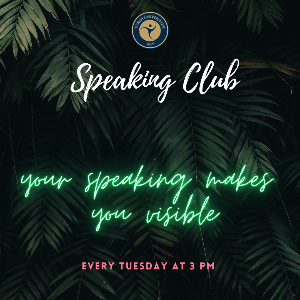 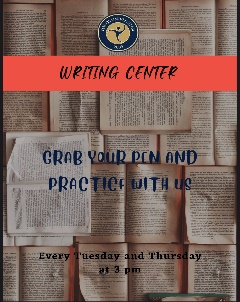 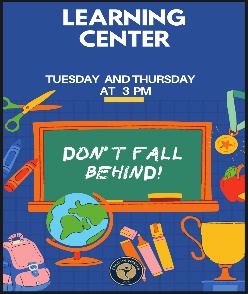 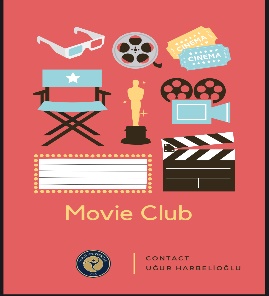 Ek 1: https://toros.edu.tr/sayfalar/yabanci-diller-bolumu-ogrenci-el-kitabiEk 2: Ek 3:Ek 4: Ek 5:B.1.2. Programın ders dağılım dengesi ve AKTSMütercim ve Tercümanlık bölümü öğretim programı (müfredat) yapısı zorunlu seçmeli ders, alan-alan dışı ders dengesini gözetmekte, kültürel derinlik ve farklı disiplinleri tanıma imkânı vermektedir. Ayrıca bölüm açılırken Mersin şehrinin stratejik özellikleri olan, Uluslararası Ticaret yollarının kesişme noktası, farklı dillerin ve kültürlerin bir arada yaşadığı kent, uluslararası taşımacılık merkezi, bölge ülkelerinin bankacılık ve finans işlerinin yürütüldüğü gelişmiş altyapıda bir kent, serbest bölgenin ev sahibi olma özellikleri göz önünde bulundurularak ders ihtiyaçları ve dağılımları gözetilmiştir. Ders sayısı ve haftalık ders saati öğrencinin akademik olmayan etkinliklere de zaman ayırabileceği şekilde düzenlenmiş ve bu kapsamda geliştirilen ders bilgi paketlerinin amaca uygunluğu ve işlerliği dikkate alınarak planlanmıştır. 1 yıl hazırlık, 4 yıl lisans eğitimi olan İngilizce Mütercim ve Tercümanlık Bölümünün lisans AKTS 120’dir. Bu her yıl 30 AKTS olacak şekilde dengeli olarak planlanmıştır. T: Teori	U: Uygulama	UK: Ulusal Kredi	AKTS:	Avrupa Kredi Transfer SistemiDers müfredatı, AKTS değeri, öğrenci iş yükü gözetilerek Staj ve mesleğe ait uygulamalı öğrenme fırsatları planlanarak hazırlanmıştır. Her bir dersin öğrenme çıktılarının program çıktılarına katkısı Toros Üniversitesi İngilizce Mütercim ve Tercümanlık Bölümü Bilgi Paketinde bulunmaktadır (bkz. https://www.torosceviri.info/ders-icerikleri/).B.1.3. Ders kazanımlarının program çıktılarıyla uyumuDerslerin öğrenme kazanımları (karma ve uzaktan eğitim de dahil) tanımlanmış̧ ve program çıktıları ile ders kazanımları eşleştirmesi oluşturulmuştur. Kazanımların ifade şekli öngörülen bilişsel, duyuşsal ve devinimsel seviyeyi açıkça belirtmektedir. Ders öğrenme kazanımlarının gerçekleştiğinin nasıl izleneceğine dair planlama yapılmıştır, özellikle alana özgü olmayan (genel) kazanımların irdelenme yöntem ve süreci ayrıntılı belirtilmektedir.B.1.4. Programların izlenmesi ve güncellenmesiYüksekokulumuz çalışanları (akademik ve idari kadro) ve öğrenciler sürekli etkileşim ve iletişim halinde bulunmakta olup, hem mevcut durumun işleyişine katkı sağlamakta hem de iyileştirme ve geliştirmeye çaba sarf etmektedirler (Ek 6: Anket ve Form Örnekleri). Bu işleyişler esnasında gerek kalite artırma ilkesi gerekse ölçme ve değerlendirme ilkesinde PUKÖ döngüsü kullanılmaktadır ve yeterliliklere ulaşılmadığı takdirde ekstra dersler konularak iyileştirme çalışmaları yapılmaktadır. Hedeflerimiz öğrencilerimize Öğrenci El Kitabı ve akademik yıl başında verdiğimiz oryantasyon ile aktarılmaktadır ve akademik yıl boyunca sınav sonuçları web sayfasından ilan edilmektedir. Diğer taraftan, akademik yılsonunda genel sonuçlar Rektörlük makamına yılsonu raporu ile aktarılmaktadır. Akreditasyon çalışmaları ile ilgili süreçler ve uygulamalar Ek 7’de görülebilir. Tüm bu izlemelerin sonrasında bölümümüzde iyileştirmeler yapılmaktadır. Örnek vermek gerekirse, bölümde okutulan bir kitap hedeflerimizi karşılamıyorsa ve bu durum paydaşlarımız tarafından bildiriliyorsa, kitap değiştirme yolu ile bir iyileştirme yapılır. Bir diğer örnek ise Öğretim Görevlilerinin derslerine yapılan ziyaretlerdir. Bu ziyaretlerde, idareci dersi dinler ve dersten sonra öğretim görevlisi ile iyileştirme yapması gereken konuları tartışır ve sonrasında gerekli görülen iyileştirmeler yapılır (Ek 8: Professional Development Schedule).Kuruma Ait Belgeler:Ek 6: Ek 7:  Ek 8: 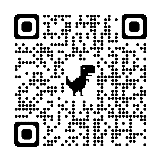 B.2. Programların Yürütülmesi (Öğrenci Merkezli Öğrenme, Öğretme ve Değerlendirme)B.2.1. Öğretim yöntem ve teknikleri İngilizce Mütercim ve Tercümanlık Bölümü, öğrencilerin öğrenim süresince programın amaç̧ ve öğrenme çıktılarına ulaşmasını sağlayacak şekilde öğretim yöntemleri ve teknikleri kullanmaktadır. Derslerde aktif öğrenme strateji ve yöntemleri içeren uygulamalar mevcuttur. Ölçme ve değerlendirme süreçlerinde de öğrenci merkezli ve yeterlilik temelli bir yaklaşımla bu teknikler uygulanmaktadır. Örneğin, öğretim yöntemleri ile öğrenciyi derste aktif hale getirme amaçlanır ve etkileşimli öğrenme sağlamak için öğrencilerin dersin konusuna ve amacına yönelik grup çalışmaları yapmaları sağlanmaktadır. Bölümümüzde uygulanan tüm eğitim türleri içerisinde (örgün, uzaktan, karma) o eğitim türünün doğasına uygun olarak; öğrenci merkezli, yetkinlik temelli, süreç̧ ve performans odaklı disiplinler arası, bütünleyici, uygulama temelinde öğrenmeyi önceleyen yaklaşımlara yer verilmiştir. Örneğin, işlenen dersteki öğrenci katılımı ve konuyu kavrama düzeyleri gözetilerek ders uygulamaları görsel, işitsel ve etkileşimli olacak şekilde yürütülmektedir. Özellikle, dersin amacına yönelik proje temelli öğrenme gibi yaklaşımlar uygulanmaktadır (https://www.torosceviri.info/ders-icerikleri/ ). B.2.2. Ölçme ve değerlendirme sistemiToros Üniversitesi Önlisans ve Lisans Eğitim- Öğretim Yönetmeliği (bakınız: Kuruma Ait Belgeler) temel alınarak derslerde ölçme ve değerlendirme yapılmaktadır (Ek 10: Ölçme ve Değerlendirme Politikası /Kalite El Kitabı). Ders içinde ekstra materyal çalışmaları, video vb. görsel ve teknik araçlarla programların yürütülmesinde öğrencilerin aktif rol almaları sağlanmaktadır. Başarı ölçme ve değerlendirme yöntemi modül içi ve modül sonu sınavları, kısa süreli sınavlar ve yıl sonu sınavları ile yapılmaktadır. Bunlara ilaveten öğretmen değerlendirme notu da bulunmaktadır. Birimimizde sınavlar, Sınav Ofisi tarafından merkezi sistemle yapılmaktadır ve sonuçlar değerlendirme ilkesi uyarınca yapılmaktadır. Başarı ölçme ve değerlendirme yönteminin hedeflenen program ve ders öğrenme çıktılarına ulaşıp ulaşmadığı yapılan istatistikler ile ortaya koyulmaktadır (Ek 11: İstatistikler).İngilizce Mütercim ve Tercümanlık Bölümü ders bilgi paketlerinde, öğrenci iş yükü kredilendirilmesi ve açılımı belirtilmiştir (bkz. https://www.torosceviri.info/ders-icerikleri/). Öğrencilerimizden iş yükü konusunda dönütü anket ve toplantılar ile almaktayız. Ayrıca itiraz dilekçeleri ve öneri, şikâyet formları da Kalite El Kitabı’nın ekler kısmında görülebilir. Bunlara ilaveten her sınıfın bir danışman öğretim üyesi bulunmaktadır. Danışman öğretim üyesi ilgili sınıfın sorunları ile yakından ilgilenir ve öğrencilere yardımcı olur. Belirtilen şekiller ile öğrencilerden alınan dönütler, toplantılar ile tartışılarak, gerekli görüldüğü takdirde bölümde iyileştirme yapılmaktadır. Öğrencilerin devamsızlık durumları Kalite El Kitabı’nda açıkça belirtilmiştir (Ek 10). Ayrıca akademik yıl başında yapılan oryantasyonda ve Öğrenci El Kitabı’nda da bu konuya değinilir (Ek 1 Öğrenci El Kitabı). Devamsızlık ihlalinde bulunan öğrenciler bu doğrultuda final sınavına giremezler.Ölçme ve değerlendirmede salgın dolayısıyla çevrimiçi yapılan sınavlarda yeni kriterler uygulanmaktadır. Örneğin, yazma sınavlarının değerlendirilmesinde format ve intihal değerlendirilmektedir (Ek 10: Uzaktan Eğitim Politikası / Kalite El Kitabı).Kuruma Ait BelgelerEk 10: Ek 11: https://toros.edu.tr/dosya/478/dokuman/2018-10-09-Toros-universitesi-Lisansustu-Egitim-ogretim-ve-Sinav-Yonetmeligi.pdfEk 1: Öğrenci El Kitabı https://toros.edu.tr/sayfalar/yabanci-diller-bolumu-ogrenci-el-kitabiB.2.3. Öğrenci kabulü, önceki öğrenmenin tanınması ve kredilendirilmesiYabancı Diller Yüksekokulu Hazırlık Bölümünde daha önce farklı bir üniversitede hazırlık okuyup daha sonra üniversitemize geçiş yapan veya tekrar sınavı kazanarak gelen öğrenciler geldikleri üniversitenin öğrenci işlerinden aldıkları hazırlık okuduklarını gösteren onaylı belgeyi (B2 düzeyinde) sundukları takdirde önceki öğrenmeleri tanınmaktadır (Ek 1: Öğrenci El Kitabı Bölüm 14 Muafiyet). Yabancı Diller Yüksekokulu İngilizce Mütercim ve Tercümanlık Bölümünde öğrenciler Yunus Emre Enstitüsü ve TÖMER kurumlarından aldıkları Türkçe seviyelerini (C1 düzeyinde) gösteren belgeyi sunmalıdır. Kuruma Ait BelgelerEk 1: Öğrenci El Kitabı https://toros.edu.tr/sayfalar/yabanci-diller-bolumu-ogrenci-el-kitabiB.3. Öğrenci Merkezli Öğrenme, Öğretme ve DeğerlendirmeB.3.1. Öğrenme ortamı ve kaynaklarıBölüme ait sınıf listeleri, ders programları, çevrimiçi (online) kitaplar, belgeler, videolar vb. kaynaklar uygun nitelik ve nicelikte hazırlanarak bölüm web sayfamız olan (www.torosceviri.info) adresinde erişilebilir şekilde öğrencilerin bilgisine/kullanımına sunulmuştur. Öğrenme ortamı ve kaynaklarının kullanımı izlenmekte ve gerek duyuldukça güncellenerek iyileştirilmektedir. Bölüm sayfamız, öğrenme ortamı ve kaynakları, öğrenci- öğrenci, öğrenci- öğretim elemanı ve öğrenci- materyal etkileşimini geliştirmeye yöneliktir. B.3.2. Akademik destek hizmetleriHer sınıf için öğrencinin akademik gelişimini takip eden, yön gösteren, akademik sorunlarına ve kariyer planlamasına destek olan bir danışman öğretim üyesi bulunmaktadır. İngilizce Mütercim ve Tercümanlık Bölümü için sınıflara göre danışman listemiz:Yabancı Diller Bölümü için de her sınıfın bir danışman öğretim görevlisi bulunmaktadır. Ayrıca, yabancı öğrenci temsilcisi ve engelli danışmanı öğretim görevlisi de mevcuttur. Müdür Yardımcıları öğrencilerin devamsızlık ve başarı durumlarını periyodik görüşmeler ile takip ederler.  Danışmanlar, etkinliğin öğrenci portfolyosu gibi yöntemlerle takibi ve iyileştirme adımları sunmaktadır. Öğrencilerin danışmanlarına erişimi kolaydır ve çeşitli erişimi olanakları (yüz yüze, çevrimiçi) bulunmaktadır. Örneğin, bölüm web sayfamızda bulunan iletişim butonlarından doğrudan ilgili danışmana öğrenci mail yoluyla ulaşabilmektedir. Öğrencilere sunulan hizmetlerle ilgili öğrencilerden geribildirim, anketler, toplantılar ve istek kutuları vasıtasıyla alınmaktadır. Ayrıca, danışman öğretim görevlisi de bu dönüt sürecine katılmaktadır. Engel durumu olan öğrenciler için sınıf belirlenmesinde ve sınavlarda gerekli düzenlemeler yapılmaktadır. Yabancı öğrenciler için gerekli bütün bilgiler İngilizce dilinde de hazırlanmaktadır (örneğin Öğrenci El Kitabı / Ek 1). B.3.3. Dezavantajlı gruplarDezavantajlı, kırılgan ve az temsil edilen grupların (engelli, yoksul, azınlık, göçmen vb.) eğitim olanaklarına erişimini kolaylaştırmak adına; eşitlik, hakkaniyet, çeşitlilik ve kapsayıcılık sağlamak için öğrencinin engeline göre çeşitli düzenlemeler yapılmaktadır. Yüksekokulumuzda Engelli Öğrenci Birimi bulunmaktadır. Bu birim engelli öğrencilerin sorunları ile ilgilenir ve çözüm bulur. Örneğin, Yabancı Diller Yüksekokulu Hazırlık bölümünde otizmli olan öğrencimiz için bir tane tuvalet kapatılarak dolap sağlanmış ve sadece onun kullanımına verilmiştir ve anahtarı öğrenciden sorumlu olan görevli kişiye teslim edilmiştir. Öğrencimizin okula, arkadaşlarına, derslere uyumunu sağlamak için derslere görevli abisi/ablası ile katılması uygun görülmüştür. Öğrenciyle ilgili yapılması gereken durumlar, (örneğin yüksek sesle müzik dinlediği için kulaklık kullanması önerisi) görevli abiye/ablaya iletilmektedir. Sınavlarda ek süre verilmektedir. Dinleme sınavlarına da tek başına ayrı bir sınıfta katılmaktadır. Bir diğer dezavantajlı grup da göçmen / yabancı öğrencilerdir. Yüksekokulumuzda Yabancı Öğrenci Birimi bulunmaktadır. Bu birim yabancı/göçmen öğrencilerin sorunları ile ilgilenir ve çözüm bulur. Ayrıca yabancı öğrencilerin temsilciliğini yapan bir öğrenci vardır. Bu öğrenci sınıf temsilcileri toplantısına katılır ve yabancı/göçmen öğrencilerin sorunlarını yönetim ile paylaşır. Yüksek okulumuzda yabancı öğrencilerin eğitim-öğretim hayatlarını kolaylaştırmak için azami özen gösterilmektedir. Örnek vermek gerekirse, yabancı öğrenciler için İngilizce Öğrenci El Kitabı hazırlanır (Ek 1).B.4. Öğretim Kadrosu Bölümümüzde işe alım süreçleri Kalite El Kitabı’nın 2.6 maddesinde detaylı bir şekilde anlatılmıştır. İşe alınma sürecinde şeffaflık ve adillik önemlidir (Ek 10: Kalite El Kitabı / 2.6 Öğretim Görevlisi İstihdamı İlkesi).Bölümümüzde ders görevlendirmeleri yapılırken, Eğitim-Öğretim kadrosunun yetkinlikleri göz önünde bulundurulmaktadır. Örneğin, ana dili İngilizce olan öğretim görevlileri Konuşma derslerinde ve kulüplerinde görevlendirilmektedir.B.4.1. Öğretim yetkinlikleri ve gelişimi Üniversitemiz bünyesinde yapılan eğiticilerin eğitimi uygulamalarına bölümümüz de katılmaktadır. Eğitim kadromuzun Eğitim-Öğretim performansı periyodik olarak (her bir dönem) yapılan ders gözlemleri ile izlenmektedir. Bu ders gözlemleri akran değerlendirmesi (yeni öğretim elemanları için zorunlu) veya idarecinin ders gözlemi olarak uygulanmaktadır. Bu ziyaretlerin sonrasında akran veya idareci öğretim elemanına dönüt verir ve bu dönütler doğrultusunda öğretim elemanı dersi için iyileştirmeler yapar. Bu uygulamamız ile diğer bölümlere örnek teşkil etmekteyiz (Ek 12: Akran Değerlendirmesi Formu).Yüksekokulumuzda öğretim yetkinliklerini (Ek 13: Profesyonel Gelişim Planı) ve gelişimini organize etmek, yönetmek ve denetlemek adına Profesyonel Gelişim Birimi 2022-2023 Akademik Yılı itibariyle faaliyete başlamıştır. Profesyonel Gelişim Birimi’nin iş tanımına Kalite El Kitabı’nın 1.6.15 numaralı başlığından ulaşılabilir (Ek 10). İş tanımından da anlaşıldığı gibi bu birim personel için eğitim faaliyetleri tasarlayıp bunların değerlendirilmesinden sorumludur (Ek 14: Workshop/Seminer Faaliyetleri). Kuruma Ait BelgelerEk 12: Ek 13:https://docs.google.com/forms/d/e/1FAIpQLSf4WxY4tMRvrLFslqh0dqmdSQ5dcoWQO2e_N3Kuy8Mzq9hx6A/viewformB.4.2. Eğitim faaliyetlerine yönelik teşvik ve ödüllendirmeLisansüstü eğitim alan akademik personel 1 gün izinli sayılmaktadır. Bunun dışında kurum tarafından eğitim faaliyetlerine yönelik teşvik ve ödüllendirme bulunmamaktadır. C.1. Araştırma Stratejisi C.1.1. Kurumun Araştırma Politikası, Hedefleri ve Stratejisi Üniversitemizin 2022-2026 Stratejik Planı misyon ve hedefler göz önünde bulundurularak oluşturulmuştur. Bu kapsamda yüksekokulumuz, ulusal ve uluslararası nitelikte bilimsel yayın yapmak, araştırma yapmak, sektör iş birliği ile ortaklaşa proje geliştirmek hem öğrenci hem akademik personeli araştırmaya, üretmeye ve geliştirmeye teşvik etmek için planlamalar yapmaktadır ve çalışmaktadır. “Eğitimin Ötesinde, Yaşamın İçinde” sloganından hareketle Toros Üniversitesi, toplum ile sürekli etkileşim içinde, insanı merkeze alarak araştırma yapan, eğitim veren ve hizmet sunan bir eğitim kurumudur. Toros Üniversitesi Yabancı Diller Yüksekokulu araştırma geliştirme faaliyetlerinin gerekliliğinin ve öneminin farkındadır ve bu doğrultuda politikalar üretmeyi benimsemiştir. Tüm bu bilgiler ışığında ortaya çıkan Araştırma Geliştirme Politikamız aşağıdaki ilkeleri kapsamaktadır:Ulusal ve uluslararası düzeyde üretilen makale, bildiri, kitap bölümü vb. akademik yayın sayısını artırmak,Yabancı Diller Yüksekokulu’nun araştırma geliştirme faaliyetlerine katkı sağlamak,Ulusal ve uluslararası indekslerce taranan dergilerde yer alan yayınlardan yüksekokulumuz adresli yayınlara yapılan atıf sayılarının artmasını desteklemek için bilimsel çalışmalar üretmek,İç ve dış destekli araştırma geliştirme projelerinin sayısını artırmak,Güncel bilimsel çalışmaları takip ederek bu doğrultuda akademik yeterliliğe katkı sunmak,Ulusal ve Uluslararası sempozyum, kongre, sanatsal sergi ve benzeri bilimsel faaliyetler düzenlemek veya bu faaliyetlere etkin katılım göstermek,Bilim insanı olma ve eğitme anlayışının yaygınlaştırılmasını sağlamak,Sosyal bilimler alanına yenilikçi bakış açısıyla katkı sağlamak,Araştırma geliştirme faaliyetlerini sürdürülebilir kılmak.Yukarıda verilen bu politika doğrultusunda 2022-2026 Stratejik Planı’nda yer alan hedeflere ulaşılması beklenmektedir. Aynı şekilde bu hedeflere ulaşılmasında yapılması gerekli olan faaliyetler ilgili Hedef Kartlarında yıl bazlı olarak detaylı şekilde verilmiştir.C.1.2. Araştırmaların Yerel/Bölgesel/Ulusal Kalkınma Hedefleriyle İlişkisi ve Kaynakları Araştırmaların yerel, bölgesel, ulusal kalkınma hedefleriyle ilişkisi, sosyo-ekonomik ve kültürel katkısı, ulusal ve uluslararası rekabet düzeyi ve kurum paydaşlarınca bilinirliğinin artırılması için belediyelerle ve tercüme bürolarıyla iş birliği yapılmaya başlanmıştır. Araştırma yaparken yararlanılabilecek basılı kaynaklara ek olarak Kütüphane ve Dokümantasyon Daire Başkanlığının üye olduğu çevrimiçi platformlara üyelikler de bulunmaktadır. Kütüphanede yer alan basılı ve elektronik kaynakların yanı sıra, araştırma çalışmalarında gerekecek akademik veri tabanı vb. kaynaklara erişime olanak sağlanmaktadır. Kurumumuz bilimsel çalışmaları ve araştırmaları desteklemektedir ve BAP birimince proje desteği verilmektedir. Alt yapıyı en verimli şeklide kullanmak ve geliştirmek için öncelikle dış kaynaklardan resmi ve yerel kaynaklara kadar iş birliği yapabileceğimiz destek arayışına girilmesi hedeflenmektedir. C.2. Araştırma Performansı C.2.1. Öğretim Elemanı Performansının Değerlendirilmesi Yüksekokulumuz bünyesinde akademik hizmetlerin yürütülmesi noktasında faaliyet alanları bağlamında iki bölüm bulunmaktadır. Bu bölümlerden Yabancı Diller bölümü üniversitemize genelinde öğrencilerin lisans eğitimleri süresince ihtiyaç duyabilecekler İngilizce eğitimini kazandırmaya çalışmakta ve bölümün faaliyetleri eğitim-öğretim üzerinde şekillenmektedir. Yüksekokulumuz İngilizce Mütercim ve Tercümanlık bölümünde ise her öğretim elemanının (araştırmacının) araştırma performansı yılsonunda yapılacak bölüm içi değerlendirmelerle belirlenir. Bölüm öğretim elemanları tarafından yayınlanan çalışmalar bölüm web sayfası üzerinden öğretim elemanlarının kendi sayfalarında ve Toros Üniversitesi Akademik Bilgi Sistemi (ABİS) üzerinden güncellenerek kamuoyu ile paylaşılır. Kuruma Ait Belgeler 	https://toros.edu.tr/abis/yil/2022/bolum/YABANCI%20D%C4%B0LLER%20Y%C3%9CKSEKOKULU C.2.2. Araştırma Performansının İzlenmesi ve İyileştirilmesi Araştırma ve geliştirme faaliyetlerinin hedeflere ulaşmadaki başarısını; ulusal ve uluslararası alanda yapılan makale ve tebliğ sayısı, öğretim üyesi başına düşen makale sayısı, patent ve faydalı model sayısı, iç ve dış kaynaklı proje sayısı, ulusal ve uluslararası kurum ve kuruluşlarca yapılan sıralamaları arttırmak için üniversitemiz periyodik olarak hazırlanan ve denetlenen stratejik plandaki başarı ölçütleriyle denetlemektedir (Ek-14: Toros Üniversitesi Stratejik Planı). Yapılan çalışmalar, kurumun araştırma ve geliştirme faaliyetlerini verilere dayalı ve periyodik olarak ölçtüğü izleme sistemine girilmektedir. Böylece bilimsel çalışmalar günlük olarak izlenebilmekte ve ilgililer ile paylaşılmaktadır. Yapılan çalışma ve projeler değerlendirme ölçekleri doğrultusunda değerlendirilmekte, varsa eksikleri belirlenip düzenlemeler yapılmaktadır. Kuruma Ait Belgeler YDYO Stratejik Plan (2022-2026): https://toros.edu.tr/sayfalar/yabanci-diller-yuksekokulu-stratejik-planD.1. Toplumsal Katkı Politikası, Hedefleri ve Stratejisi“Eğitimin Ötesinde, Yaşamın İçinde” sloganından hareketle Toros Üniversitesi, toplum ile sürekli etkileşim içinde, insanı merkeze alarak araştırma yapan, eğitim veren ve hizmet sunan bir eğitim kurumudur. Bu doğrultuda, Toros Üniversitesi Yabancı Diller Yüksekokulu da topluma karşı sorumluluklarının farkındadır ve politikalar üretmeyi benimsemiştir. Gerek üniversite gerekse de yüksekokul olarak toplumla birlikte var olduğumuz yadsınamaz bir gerçektir. Bu doğrultuda ortaya çıkan Toplumsal Katkı Politikamız aşağıdaki ilkeleri kapsamaktadır:• Araştırma ve Uygulama Merkezleri, Sektör ve Sivil Toplum Kuruluşları ile iş birliğinde araştırmalar yapmak ve projeler geliştirmek,• Öğrencilerin toplumsal katkıya yönelik projeler geliştirmelerini teşvik etmek,• Toplumun her kesimine yönelik eğitim, konferans, seminer, çalıştay vb. faaliyetler düzenlemek,• Sürekli Eğitim Merkezi (TORSEM) ile kurs ve sertifika programı gibi faaliyetler düzenlemek,• Güncel ihtiyaç ve beklentileri takip ederek bu doğrultuda topluma katkı sunmak,• Toplumun sosyo-ekonomik gelişimine katkı sağlamak,• Sosyal sorumluluk bilincinin yaygınlaştırılmasını sağlamak,• Sadece akademik olarak yeterli değil aynı zamanda topluma faydalı bireyler de yetiştirmek,• Toplumsal katkı faaliyetlerini sürdürülebilir kılmak.D.2. Toplumsal Katkı PerformansıYüksekokulumuz toplumsal katkı politikası doğrultusunda yürüttüğü faaliyetleri periyodik olarak izlemekte ve sürekli iyileştirmektedir. Bu kapsamda planlanan veya yapılan faaliyetler aşağıdaki tabloda görülmektedir. D.2.1.Toplumsal Katkı Performansının İzlenmesi ve İyileştirilmesiKamu kurumlarıyla birlikte yapılan sosyal sorumluluk proje sayısının artırılması, dezavantajlı gruplara yönelik sosyal entegrasyon ve kapsayıcılığa ilişkin yapılan faaliyet sayısının artırılması, öğretim elemanlarının ve öğrencilerin yürüttüğü sosyal sorumluk proje sayısının artırılması ve hayat boyu öğrenme kapsamında sertifikalı eğitim sayısının artırılması hedefleri bağlamında planlamalar yapılmıştır ve stratejik planda Hedef Kartlarında detaylı olarak açıklanmıştır. Bu projeleri ortak yürüteceğimiz ve bize destek sağlayacak kurum arayışları devam etmektedir. Planlanan proje ve faaliyetlerin gerçekleşmesi adına dış paydaşlar ile toplantılarda fikir alışverişi yapılmaktadır. 2022 yılında uygulanması planlanan faaliyetler hazırlanmış olan stratejik plan üzerinden yıllık bazda değerlendirilmiştir ve gerçekleşip gerçekleşmeme durumları saptanmıştır. Gerçekleşememe durumunda bu duruma yol açan sebepler araştırılmış ve elimine edilmeye çalışılmıştır. Kuruma Ait Belgelerhttps://www.tnc.org.tr/https://eltconference.toros.edu.tr/https://toros.edu.tr/sayfalar/yabanci-diller-yuksekokulu-kalite-guvence-sistemi E.1. Güçlü ve İyileşmeye Açık YönlerLiderlik, Yönetim ve Kalite Güvencesi SistemiGüçlü YönlerOkulda akredite edilmiş tek bölüme sahip olmasıYeni akreditasyonlar için ön hazırlık süreçlerinin tamamlanmış olmasıBölümdeki faaliyetlerin PUKÖ döngüsü gözetilerek yapılmasıİyi işleyen bir Kalite Komisyonunun varlığıKalite kültürünün yaygınlaşması için yapılan çalışmaların varlığıÇalışanlar için basılan Personel El KitabıKalite El Kitabı’nın her sene güncellenip basılması Anketler ve istatistikler ile kendini sürekli geliştiren kalite güvence siteminin varlığıİyileşmeye Açık YönlerUlusal ve uluslararası akreditasyonlar için maddi yetersizliklerAkran değerlendirmesi için istekli bölüm bulunmamasıUluslararasılaşma hedeflerine ulaşılabilmesinde yaşanan ulusal engeller ve aksaklıklar.Eğitim ve ÖğretimGüçlü YönlerÖğrencilerin devamsızlık durumlarının periyodik olarak takip edilmesiÖğrencilerin akademik başarılarının periyodik olarak takip edilmesiÖğrencilere akademik olarak profesyonel destek sağlanmasıHaftalık toplantılar ile öğrenci durumlarının tartışılıp iyileştirilmesiProfesyonel gelişim birimi tarafından öğretim görevlilerinin ders kalitesini artırmaya yönelik faaliyetlerin bulunmasıÖğrenciler için İngilizce ve Türkçe olarak basılan Öğrenci El KitabıÖğrencilere yönelik yapılan oryantasyon faaliyetleriÖğrencilerin idari ve akademik personele erişim kolaylığıDanışman öğretim görevlisi / üyesi sisteminin uygulanmasıSınıf temsilcisi sisteminin varlığıYabancı öğrenci temsilcisinin varlığıEngelli öğrenci danışmanı öğretim görevlisi uygulamasıÖğrencilerin karar alma mekanizmalarına doğrudan veya dolaylı olarak katılımıİyileşmeye Açık YönlerMerkez kampüs dışında olmanın getirdiği dezavantajlarAnadili İngilizce olan eğiticilerin yokluğuOkul bünyesinde uzman bir öğretmen eğiticisinin bulunmamasıAraştırma ve GeliştirmeGüçlü YönlerKurumun güncel Araştırma ve Geliştirme Politikasına sahip olması ve paydaşlara duyurulmasıAlanında uzman akademik kadro mevcudiyetiİyileşmeye Açık YönlerAkademisyenlerin ders yükü fazlalığıTeşvik mekanizmalarındaki ekonomik yetersizliklerToplumsal KatkıGüçlü YönlerKurumun güncel Toplumsal Katkı Politikasına sahip olmasıUluslararası boyutta önemli Türkçe Ulusal Derlemine sahip bölüm olmasıHerkese açık yapılan konferans ve seminerlerin devamlılığıİyileşmeye Açık YönlerAkademisyenlerin ders yükü fazlalığıTeşvik mekanizmalarındaki yetersizliklerE.2. 2022 Yılı Birim İzleme Raporu Sonrası Alınan Önlemler ve Yapılan İyileştirmelerKalite Güvence Sistemi“Paydaş geri dönüş mekanizmalarının oluşturulması”İç ve dış paydaşlar ile periyodik olarak toplantılar yürütülmekte ve bu toplantıların raporları tutulmaktadır. Örneğin öğrencilere yapılan oryantasyon programı sonrası anket yapılmış ve bu anketlerin raporları çıkartılmıştır. Dış paydaşlar ile bir araya geldiğimiz Danışma Kurulu toplantısı sonucu ortaya çıkan Danışma Kurulu Raporu tutulmaktadır.İyileştirme Kanıtları: Eğitim ve Öğretim“Uzaktan eğitim döneminde öğrenci merkezli öğrenme faaliyetine ilişkin kanıtlarına yeterince yer verilmemiş olması.”Uzaktan Eğitim Politikası Kalite El Kitabı’nın 86. sayfasında bulunmaktadır (2.11). Akademik Yıl başında öğrencilere uzaktan eğitim ile alakalı eğitim verilmektedir ve Öğrenci El Kitabında da bilgilendirme yapılmaktadır. Uzaktan eğitimde öğrenci merkezli öğrenmeye yönelik birtakım uygulamalar:Öğrencilerin toplum karşısında konuşma, çevrim içi platformları etkin kullanma, iletişim, araştırma yapma, kendi kendine ve birlikte öğrenme becerilerini geliştirmek için ödev, proje, uygulama vb. yaptırarak bunları derslerde çevrim içi olarak sunmalarını sağlamak,Derslerinde yeni teknolojileri tanıtmak, kullanmak ve bu teknolojilerin öğrenciler tarafından kullanılmasını teşvik etmek, Aktif etkileşimli öğrenme odaklı ders yöntem ve tekniklerini çevrim içi derslerde uygulamak,Öğrencileri birbirleriyle ve öğretim elemanıyla karşılıklı etkileşime ve diyaloğa girmeye teşvik etmek, Öğretilecek kavramlar hakkında anlayış belirtilmeden önce öğrencilerin o kavramlar hakkındaki düşüncelerini tespit etmeye çalışmak ve öğrencilere çevrim içi derslerde söz hakkı tanımak,Öğrencilerin isteklerini dikkate alarak dersin içeriğinde, kullanılan öğretim stratejilerinde ve ölçme-değerlendirme yöntemlerinde değişiklikler yapmak,Öğrencilere ödev, proje vb. verirken sınıflandırma, analiz, tahmin ve yaratıcılık gibi becerilerini kullanabilmelerini sağlamak,Öğrencinin rolünün dinleyici ve daima öğrenci olmaktan ziyade aktif, katılımcı ve sorumluluk alan olmasını sağlamak,Öğretim elemanının rolünün hazır bilgiyi sunmak yerine, bilgiye öğrencinin ulaşmasını sağlayacak şekilde rehber, katılımcı, teşvik edici ve güdüleyici olarak görev almasını sağlamak,Öğrenenlere birey olarak yaklaşmak ve onların öğrenme tarzlarının, deneyimlerinin, arka plan özelliklerinin, tercihlerinin dikkate alınmasına önem vermek.“Yabancı Diller Yüksekokulu’nun Bologna bilgi paketinin güncel olmaması, ders içeriklerinin paylaşılmamış olması.”Bologna Bilgi Paketi girişlerinde önceki yıllarda karşılaşılan sistemsel sorun devam etmektedir. Bu sebepten güncellemeler beklenildiği şekilde gerçekleştirilememektedir.Araştırma ve Geliştirme“Stratejik Plan kapsamında hedefler belirlendiği belirtilmekle birlikte, bu hedeflerle ilgili detaylar belirsizdir.”Toros Üniversitesi E-Kampüs Bilgi Yönetim Sistemi üzerinden Stratejik Yönetim Bilgi Sistemi kanalı ile Stratejik Plan verileri sisteme girilmekte ve yıllık bazda başarı oranları takip edilmektedir. Bu doğrultuda 2022 Hedeflerinin değerlendirildiği Stratejik Plan Raporu sunulmaktadır.İyileştirme Kanıtları: Stratejik Plan 2022 Yılı Değerlendirme Raporuhttps://toros.edu.tr/sayfalar/yabanci-diller-yuksekokulu-stratejik-planYönetim“İdari ve destek birimlerinde görev alan personelin eğitim ve liyakatlerinin üstlendikleri görevlerle uyumunu sağlamak üzere tanımlı süreçler kullanılması.Yönetim organlarına öğrenci temsilcilerinin de dahil edilmesi.”İdari ve destek birimlerinde görevli personelin iş tanımları Personel El Kitabında bulunmaktadır. Ayrıca doküman olarak ilgili kişiye okutulup imzalatıldıktan sonra iş tanımları dosyalanmaktadır. İş tanımlarına yüksek okul resmî web sitesinden ve Personel El Kitabından ulaşılabilir. Danışma Kurulu ve Kalite Komisyonundaki 2 adet öğrencimiz toplantılara aktif olarak katılmakta ve sorumluluk almaktadırlar ve böylece yönetimde aktif rol üstlenmektedirler.İyileştirme Kanıtları:https://toros.edu.tr/sayfalar/yabanci-diller-yuksekokulu-gorev-tanimlarihttps://toros.edu.tr/sayfalar/yabanci-diller-yuksekokulu-kalite-guvence-sistemi  “Birimin, eğitim-öğretim, araştırma-geliştirme faaliyetlerini de içerecek şekilde tüm faaliyetleri ile ilgili güncel verileri kamuoyuyla paylaşılması etkinliğinin artırılması.”Bölüm web sitesi, bölüm panosu, sosyal medya paylaşımları ve toplantılar ile bölümdeki gelişmelerin kamuoyu ile paylaşımı geliştirilmektedir.İyileştirme Kanıtları:https://www.torosceviri.info/duyurular/“Birimin, yönetim ve idari kadroların verimliliğini ölçüp değerlendirebilen ve hesap verebilirliklerini sağlayan yaklaşımlara sahip olması.”İdari ve destek birimi çalışanları Genel Sekreterlik bünyesinde çalıştığından bu değerlendirmenin Genel Sekreterlik tarafından yapılmasının daha uygun olduğu düşünülmektedir. Yabancı Diller Yüksek Okulu tarafından yayınlanan 2022-2026 Stratejik Planına ait 2022 Yılı verileri aşağıdaki tabloda görülmektedir. Ulaşılmış hedefler yeşil renk ile gösterilirken, ulaşılamayan hedefler kırmızı renk ile görülmektedir. Ulaşılamayan hedefler için açıklama ve eylem planları Stratejik Plan 2022 Yılı Değerlendirme Raporunda sunulmuştur. Bu rapor aşağıdaki link ile görüntülenmektedir.https://toros.edu.tr/sayfalar/yabanci-diller-yuksekokulu-stratejik-plan Unvanlar İtibari ile Akademik Personel SayısıUnvanlar İtibari ile Akademik Personel SayısıUNVANProf. Dr.2Dr. Öğretim Üyesi2Öğretim Görevlisi 12Araştırma Görevlisi1Toplam17Sözleşmeli (ders-saat ücretli) Akademik Personel SayısıSözleşmeli (ders-saat ücretli) Akademik Personel SayısıUnvan  Öğretim Görevlisi3Toplam3İdari Personel Sayısıİdari Personel SayısıEğitim Öğretim ve Kalite Koordinatörü1Yüksek Okul Sekreteri1Bölüm Sekreteri1Toplam3Prof. Dr. Mustafa AKSANMüdürÖğr. Gör. Erkan TUNÇ                     Müdür YardımcısıÖğr. Gör. Alper KALYONCU           Müdür YardımcısıProf. Dr. Yeşim AKSAN                     ÜyeProf. Dr. Banu YAZGAN İNANÇ      ÜyeDr. Öğretim Üyesi Gülsüm ATASOY KOLBAŞI            ÜyePınar KIVILCIM GÜNDÜZ              RaportörLİDERLİK, YÖNETİM VE KALİTE GÜVENCESİ SİSTEMİEĞİTİM-ÖĞRETİM Birinci Yarıyıl *Birinci Yarıyıl *Birinci Yarıyıl *Birinci Yarıyıl *Birinci Yarıyıl *Birinci Yarıyıl *Birinci Yarıyıl *Ders KoduDers KoduDersin AdıTULKECTSMTB 105MTB 105DİL YAPISI (40201003) 30036AİL 101AİL 101ATATÜRK İLKE VE İNKILAPLARI I (40201007) 20022MTB 109MTB 109İKİNCİ YABANCI DİL I (40201005) 22036MTB 103MTB 103SÖZCÜK BİLGİSİ (40201002) 30034MTB 107MTB 107UYGARLIK TARİHİ I (40201004) 30034MTB 101MTB 101AKADEMİK BECERİLER I (40201001) 32046TKD 101TKD 101TÜRK DİLİ I (40201006) 20022KRY101KRY101KARİYER PLANLAMA 10012ToplamToplam1942132İkinci Yarıyıl *İkinci Yarıyıl *İkinci Yarıyıl *İkinci Yarıyıl *İkinci Yarıyıl *İkinci Yarıyıl *Ders KoduDersin AdıTULKECTSMTB 106ANLAM VE İŞLEV (40202003) 30034MTB 108UYGARLIK TARİHİ II (40202004) 30034MTB 102AKADEMİK BECERİLER II (40202001) 32046MTB 104ÖRÜNTÜ YAPILARI (40202002) 30036AİL 102ATATÜRK İLKE VE İNKILAPLARI II (40202007) 20022TKD 102TÜRK DİLİ II (40202006) 20022MTB 110İKİNCİ YABANCI DİL II (40202005) 22036Toplam1842030Üçüncü Yarıyıl *Üçüncü Yarıyıl *Üçüncü Yarıyıl *Üçüncü Yarıyıl *Üçüncü Yarıyıl *Üçüncü Yarıyıl *Ders KoduDersin AdıTULKECTSMTB 209EDEBİYAT KAVRAMLARI (40203005) 30034MTB 207SÖZLÜ ANLATIM I (40203004) 20024MTB 201DİLBİLİM I (40203001) 20026MTB 211İKİNCİ YABANCI DİL III (40203006) 22036MTB 203SÖZCÜKBİLİM (40203002) 30036MTB 205YAZILI ÇEVİRİ I (40203003) 30036Toplam1521632Dördüncü Yarıyıl *Dördüncü Yarıyıl *Dördüncü Yarıyıl *Dördüncü Yarıyıl *Dördüncü Yarıyıl *Dördüncü Yarıyıl *Dördüncü Yarıyıl *Ders KoduDersin AdıTULKECTSMTB 212İKİNCİ YABANCI DİL IV (40204006) 22034MTB 202DİLBİLİM II (40204001) 20026MTB 204ARAŞTIRMA YÖNTEMLERİ (40204002) 30036MTB 210NOT ALMA TEKNİKLERİ (40204005) 20024MTB 208SÖZLÜ ANLATIM II (40204004) 20024MTB 206YAZILI ÇEVİRİ II (40204003) 30036Toplam1421530Beşinci Yarıyıl *Beşinci Yarıyıl *Beşinci Yarıyıl *Beşinci Yarıyıl *Beşinci Yarıyıl *Beşinci Yarıyıl *Beşinci Yarıyıl *Ders KoduDersin AdıTULKECTSMTB 307EKONOMİ METİNLERİ ÇEVİRİSİ (40205004) 30036MTB 309ÇEVİRİ KURAMI (40205005) 30034MTB 305İLETİŞİM METİNLERİ ÇEVİRİSİ (40205003) 20026MTB 301METİN TÜRLERİ (40205001) 30034MTB 303SÖZLÜ ÇEVİRİYE GİRİŞ (40205002) 30036Toplam14441326Beşinci Yarıyıl Seçmeli Dersler*Beşinci Yarıyıl Seçmeli Dersler*Beşinci Yarıyıl Seçmeli Dersler*Beşinci Yarıyıl Seçmeli Dersler*Beşinci Yarıyıl Seçmeli Dersler*Beşinci Yarıyıl Seçmeli Dersler*Ders KoduDersin AdıTULKECTSMTB 317TİCARET VE FİNANS METİNLERİ ÇEVİRİSİ (40205008)20024MTB 311SEÇMELİ DERS20024MTB 313SİYASET BİLİMİ METİNLERİ ÇEVİRİSİ (40205006)20024MTB 315ÇEVİRİ TARİHİ (40205007)20024Altıncı Yarıyıl *Altıncı Yarıyıl *Altıncı Yarıyıl *Altıncı Yarıyıl *Altıncı Yarıyıl *Altıncı Yarıyıl *Ders KoduDersin AdıTULKECTSMTB 306SOSYAL BİLİMLER METİNLERİ ÇEVİRİSİ (40206003) 30036MTB 304KÜLTÜRLERARASI İLETİŞİM (40206002) 30034MTB 310DERLEM ÇALIŞMALARI (40206005) 30034MTB 308HUKUK METİNLERİ ÇEVİRİSİ (40206004) 20026MTB 302BİLGİSAYARLI ÇEVİRİ (40206001) 30036Toplam14461426Altıncı Yarıyıl Seçmeli Dersler*Altıncı Yarıyıl Seçmeli Dersler*Altıncı Yarıyıl Seçmeli Dersler*Altıncı Yarıyıl Seçmeli Dersler*Altıncı Yarıyıl Seçmeli Dersler*Altıncı Yarıyıl Seçmeli Dersler*Ders KoduDersin AdıTULKECTSMTB 316YAZIN METİNLERİ ÇEVİRİSİ (40206006)20024MTB 312SEÇMELİ DERS20024MTB 318ARDIL ÇEVİRİ (40206007)20024MTB 320BİLGİSAYAR DESTEKLİ ÇEVİRİ VE DERLEM (40206008)30024MTB 322KONFERANS ÇEVİRMENLİĞİ (40206009)30024MTB 324ÇEVİRİDE ALAN ÇALIŞMASI (40206010)30024Yedinci Yarıyıl *Yedinci Yarıyıl *Yedinci Yarıyıl *Yedinci Yarıyıl *Yedinci Yarıyıl *Yedinci Yarıyıl *Ders KoduDersin AdıTULKECTSMTB 403ÇEVİRİ STAJINA GİRİŞ (40207002) 40048MTB 409ÇEVİRİ ÇALIŞMALARINDA UYGULAMALAR VE TEKNOLOJİLER (40207003) 30038MTB 401ÇEVİRİDE GÜNCEL KONULAR (40207001) 30036Toplam10461024Yedinci Yarıyıl Seçmeli Dersler*Yedinci Yarıyıl Seçmeli Dersler*Yedinci Yarıyıl Seçmeli Dersler*Yedinci Yarıyıl Seçmeli Dersler*Yedinci Yarıyıl Seçmeli Dersler*Yedinci Yarıyıl Seçmeli Dersler*Ders KoduDersin AdıTULKECTSMTB 415BİLİMSEL METİN OKUMA VE YAZMA (40207006)30034MTB 419EDİMBİLİM VE ÇEVİRİ (40207008)30034MTB 405SEÇMELİ DERSLER30034MTB 411TIP METİNLERİ ÇEVİRİSİ (40207004)30034MTB 413ÖZEL ALAN ÇEVİRİSİ (40207005)30034MTB 417İŞLETME VE LOJİSTİK METİNLERİ ÇEVİRİSİ (40207007)30034MTB 421SÖZLÜ ÇEVİRİ ÇALIŞMALARI (40207009)30034Sekizinci Yarıyıl *Sekizinci Yarıyıl *Sekizinci Yarıyıl *Sekizinci Yarıyıl *Sekizinci Yarıyıl *Sekizinci Yarıyıl *Ders KoduDersin AdıTULKECTSMTB 402UYGULAMALI MÜTERCİM-TERCÜMANLIK (40208001) 142401630Toplam14241630DanışmanSınıfÖğr. Gör. Ferdane Kaynarpınar1.sınıfDr. Öğr. Üyesi Umut Demirhan2.sınıfProf. Dr. Yeşim Aksan3.sınıfProf. Dr. Yeşim Aksan4.sınıfARAŞTIRMA VE GELİŞTİRMED. TOPLUMSAL KATKIE. SONUÇ VE DEĞERLENDİRMEPERFORMANS GÖSTERGELERİTablo AdıGöstergeBaşlangıç Değeri2022 Hedefi2022 Gerçekleşme DönemiPerformans Bazlı Gerçekleşme Oranı (%)Hedef Bazlı Gerçekleşme Oranı (%)Amaç Bazlı Gerçekleşme Oranı (%)Hedef 1.1(Üniversitenin stratejik planında yer alan faaliyetleri başarıyla gerçekleştirmek)PG 1.1.1 Üniversitenin stratejik planında yer alan eğitim ve öğretim faaliyetlerine ilişkin hedefleri gerçekleştirme yüzdesi (% olarak)Üniversitenin stratejik planında yer alan eğitim ve öğretim faaliyetlerine ilişkin hedefleri gerçekleştirme yüzdesi (% olarak)05060120,00%87,0598,15Hedef 1.1(Üniversitenin stratejik planında yer alan faaliyetleri başarıyla gerçekleştirmek)PG 1.1.2 Kurumun stratejik planında yer alan araştırma-geliştirme faaliyetlerine ilişkin hedefleri gerçekleştirme yüzdesi (% olarak)Kurumun stratejik planında yer alan araştırma-geliştirme faaliyetlerine ilişkin hedefleri gerçekleştirme yüzdesi (% olarak)06028,5747,62%87,0598,15Hedef 1.1(Üniversitenin stratejik planında yer alan faaliyetleri başarıyla gerçekleştirmek)PG 1.1.3 Kurumun stratejik planında yer alan idari faaliyetlerine ilişkin hedefleri gerçekleştirme yüzdesi (% olarak)Kurumun stratejik planında yer alan idari faaliyetlerine ilişkin hedefleri gerçekleştirme yüzdesi (% olarak)000100%87,0598,15Hedef 1.2 (Akademik birimlerin eğitim-öğretim programların akredite etmek veya öz değerlendirme yapmak)PG 1.2.1 YKS Yükseköğretim Programları ve Kontenjanları Kılavuzunda akredite olduğu belirtilen lisans programı sayısıYKS Yükseköğretim Programları ve Kontenjanları Kılavuzunda akredite olduğu belirtilen lisans programı sayısı000100%10098,15Hedef 1.2 (Akademik birimlerin eğitim-öğretim programların akredite etmek veya öz değerlendirme yapmak)PG 1.2.2 Akran değerlendirilmesi yapılan program sayısı (Akredite olmayan Programlar Arasında)Akran değerlendirilmesi yapılan program sayısı (Akredite olmayan Programlar Arasında)000100%10098,15Hedef 1.2 (Akademik birimlerin eğitim-öğretim programların akredite etmek veya öz değerlendirme yapmak)PG 1.2.3 Öz değerlendirme yapılan program sayısıÖz değerlendirme yapılan program sayısı000100%10098,15Hedef 1.3(Rektörlük veya Akademik birimler bünyesinde bölüm/programlara bağlı laboratuvarları veya testleri akredite etmek)PG 1.3.1 Akredite etilmiş test/analiz laboratuvar sayısıAkredite etilmiş test/analiz laboratuvar sayısı000100%10098,15Hedef 1.4(Üniversite veya akademik birim faaliyetleri yürütülmesinde Kalite Yönetim Sistemleri veya diğer belgelendirme sayısının artırılması)PG 1.4.1 TSE veya diğer yetkili kurum/kuruluşlardan alınan belge sayısıTSE veya diğer yetkili kurum/kuruluşlardan alınan belge sayısı000100%10098,15Hedef 1.5(Üniversitede her düzeyde kalite kültürünü yaygınlaştırmak, iç ve dış paydaşları ile geribildirim ve değerlendirmeler yaparak Kalite Süreçlerinde PÜKO çevrimini kapatmak)PG 1.5.1. Kalite Kültürünü Yaygınlaştırma Amacıyla Kurumunuzca Düzenlenen Faaliyet (Toplantı, Çalıştay, Anket vb.) SayısıKalite Kültürünü Yaygınlaştırma Amacıyla Kurumunuzca Düzenlenen Faaliyet (Toplantı, Çalıştay, Anket vb.) Sayısı055100%10098,15Hedef 1.5(Üniversitede her düzeyde kalite kültürünü yaygınlaştırmak, iç ve dış paydaşları ile geribildirim ve değerlendirmeler yaparak Kalite Süreçlerinde PÜKO çevrimini kapatmak)PG 1.5.2. Kurumun İç Paydaşları ile Kalite Süreçleri Kapsamında Gerçekleştirdiği Geri Bildirim ve Değerlendirme Toplantılarının SayısıKurumun İç Paydaşları ile Kalite Süreçleri Kapsamında Gerçekleştirdiği Geri Bildirim ve Değerlendirme Toplantılarının Sayısı022100%10098,15Hedef 1.5(Üniversitede her düzeyde kalite kültürünü yaygınlaştırmak, iç ve dış paydaşları ile geribildirim ve değerlendirmeler yaparak Kalite Süreçlerinde PÜKO çevrimini kapatmak)PG 1.5.3. Kurumun Dış Paydaşları ile Kalite Süreçleri Kapsamında Gerçekleştirdiği Geribildirim ve Değerlendirme Toplantılarının SayısıKurumun Dış Paydaşları ile Kalite Süreçleri Kapsamında Gerçekleştirdiği Geribildirim ve Değerlendirme Toplantılarının Sayısı011100%10098,15Hedef 1.6(Paydaşlara duyurulan Kalite süreçleri kapsamında Geliştirilen İç Değerlendirme Raporlar hazırlanarak iyileştirme süreçlerini izlemek (KİDR/BİDR))PG 1.6.1. Paydaşlara duyurulan Kalite süreçleri kapsamında Geliştirilen İç Değerlendirme Rapor Sayısı (KİDR/BİDR)Paydaşlara duyurulan Kalite süreçleri kapsamında Geliştirilen İç Değerlendirme Rapor Sayısı (KİDR/BİDR)022100%10098,15Hedef 1.7(Üniversite veya akademik birimlerin ulusal veya uluslararası meslek kuruluş, dernek veya birliklere üyelik sayılarının artırılması)PG 1.7.1 Üye olunan ulusal veya Uluslararası meslek kuruluş, dernek veya birlik sayısıÜye olunan ulusal veya Uluslararası meslek kuruluş, dernek veya birlik sayısı000100%10098,15Hedef 2.1.(Değişim programlarından yararlanan öğrenci sayısını artırmak)PG 2.1.1 Öğrenci Değişim Programları ile Gelen Öğrenci SayısıÖğrenci Değişim Programları ile Gelen Öğrenci Sayısı000100%6089Hedef 2.1.(Değişim programlarından yararlanan öğrenci sayısını artırmak)PG 2.1.2 Öğrenci Değişim Programları ile Giden Öğrenci SayısıÖğrenci Değişim Programları ile Giden Öğrenci Sayısı04250,00%6089Hedef 2.2(Değişim programlarından yararlanan öğretim elemanı sayısını artırmak)PG 2.2.1 Öğretim Elemanı Değişim Programları ile Gelen Öğretim Elemanı SayısıÖğretim Elemanı Değişim Programları ile Gelen Öğretim Elemanı Sayısı000100%6089Hedef 2.2(Değişim programlarından yararlanan öğretim elemanı sayısını artırmak)PG 2.2.2 Öğretim Elemanı Değişim Programları ile Giden Öğretim Elemanı SayısıÖğretim Elemanı Değişim Programları ile Giden Öğretim Elemanı Sayısı02150,00%6089Hedef 2.3(Uluslararası düzeyde üniversiteler ile iş birliği yapmak)PG 2.3.1 İş birliği yapılan uluslararası üniversite sayısı veya bölüm/program sayısıİş birliği yapılan uluslararası üniversite sayısı veya bölüm/program sayısı001100%10089Hedef 2.4(Yurt dışındaki üniversiteler veya kurum ve kuruluşlar ile ortaklaşa projeler yapmak)PG 2.4.1 Yurt dışındaki üniversiteler veya kurum ve kuruluşlar ile ortak yürütülen proje sayısıYurt dışındaki üniversiteler veya kurum ve kuruluşlar ile ortak yürütülen proje sayısı000100%10089Hedef 2.5(Her eğitim-öğretim düzeyinde yabancı uyruklu öğrenci sayısını artırmak)PG 2.5.1 Yabancı Uyruklu Öğrenci SayısıYabancı Uyruklu Öğrenci Sayısı045125,00%12589Hedef 3.1(Her eğitim-öğretim veren programda ders müfredatlarında ders çeşitliliğini artırmak)PG 3.1.1 Öğrencilerin kayıtlı oldukları program dışındaki diğer programlardan alabildikleri ders oranıÖğrencilerin kayıtlı oldukları program dışındaki diğer programlardan alabildikleri ders oranı0100%73,7389PG 3.1.2 Öğrencilerin kayıtlı oldukları programdaki seçmeli derslerin alabilecekleri ders oranıÖğrencilerin kayıtlı oldukları programdaki seçmeli derslerin alabilecekleri ders oranı, %01010100%89PG 3.1.3 Öğrencilerin aldıkları yenilik, inovasyon, girişim ve teknoloji odaklı ders sayısıÖğrencilerin aldıkları yenilik, inovasyon, girişim ve teknoloji odaklı ders sayısı011100%89PG 3.1.4 Öğrencilerin uzaktan eğitimle aldıkları ders sayısı /toplam ders sayısıÖğrencilerin uzaktan eğitimle aldıkları ders sayısı /toplam ders sayısı02529,66118,64%89Hedef 3.2(Her eğitim-öğretim düzeyinde program sayısını artırmak)PG 3.2.1 Ön lisans Program SayısıÖn lisans Program Sayısı000100%9089PG 3.2.2 Lisans Program SayısıLisans Program Sayısı000100%89PG 3.2.3 Yüksek Lisans Program SayısıYüksek Lisans Program Sayısı000100%89PG 3.2.4 Doktora Program SayısıDoktora Program Sayısı000100%89PG 3.2.5 Disiplinler arası Tezli Yüksek Lisans Program SayısıDisiplinler arası Tezli Yüksek Lisans Program Sayısı000100%89PG 3.2.6 Disiplinler arası Tezsiz Yüksek Lisans Program SayısıDisiplinler arası Tezsiz Yüksek Lisans Program Sayısı000100%89PG 3.2.7 Disiplinler arası Doktora Program SayısıDisiplinler arası Doktora Program Sayısı000100%89Hedef 3.4(Her eğitim-öğretim düzeyinde program müfredatlarının Bologna Kriterlerine uygun hale getirmek)PG 3.4.1 Üniversitenin Web Sayfasından İzlenebilen, Program Bilgi Paketi Tamamlanmış her eğitim seviyesindeki Programı Sayısının Toplam Program Sayısına OranıÜniversitenin Web Sayfasından İzlenebilen, Program Bilgi Paketi Tamamlanmış her eğitim seviyesindeki Programı Sayısının Toplam Program Sayısına Oranı011100%10089Hedef 3.5(Çift dal ve Yandal yapan öğrenci sayısını artırmak)PG 3.5.1 Çift ana dal yapan lisans/ön lisans öğrenci sayısıÇift ana dal yapan lisans/ön lisans öğrenci sayısı0200%089PG 3.5.2 Yan dal yapan lisans öğrenci sayısıYan dal yapan lisans öğrenci sayısı0600%89Hedef 3.6(Alanında istihdam edilen mezun sayısı ve niteliğini artırmak)PG 3.6.1 İşe yerleşmiş mezun sayısı/toplam mezun sayısı (Lisans, Ön lisans), %İşe yerleşmiş mezun sayısı/toplam mezun sayısı (Lisans, Ön lisans), %000100%10089PG 3.6.2 Mezunların Kayıtlı Oldukları Programdan Memnuniyet Oranı (%)Mezunların Kayıtlı Oldukları Programdan Memnuniyet Oranı (%)000100%89PG 3.6.3 İş dünyasının, mezunların yeterlilikleri ile ilgili memnuniyet oranı (%)İş dünyasının, mezunların yeterlilikleri ile ilgili memnuniyet oranı (%)000100%89Hedef 3.7(Eğitim-öğretim faaliyetlerin görev alan öğretim elemanlarının yetkinliğinin artırılması)PG 3.7.1 Üniversite veya birimde eğiticilerin eğitimi programı kapsamında verilen eğitim sayısıÜniversite veya birimde eğiticilerin eğitimi programı kapsamında verilen eğitim sayısı033100%10089PG 3.7.2 Üniversite veya akademik birimde eğiticilerin eğitimi programı kapsamında eğitim alan öğretim elemanı sayısıÜniversite veya akademik birimde eğiticilerin eğitimi programı kapsamında eğitim alan öğretim elemanı sayısı06060100%89Hedef 3.8(Öğretim elemanı başına düşen öğrenci sayısını standartlara uygun hale getirmek)PG 3.8.1 Lisans ve Lisansüstü Programların Öğrenci Sayısı / Öğretim Üyesi SayısıLisans ve Lisansüstü Programların Öğrenci Sayısı / Öğretim Üyesi Sayısı01518,5123,33%102,2389PG 3.8.2 Ön lisans Programların Öğrenci Sayısı/Öğretim Elemanı SayısıÖn lisans Programların Öğrenci Sayısı/Öğretim Elemanı Sayısı000100%89PG 3.8.3 Ders veren kadrolu öğretim elemanlarının haftalık ders saati sayısının iki dönemlik ortalamasıDers veren kadrolu öğretim elemanlarının haftalık ders saati sayısının iki dönemlik ortalaması035,2522,7464,51%89Hedef 4.1(Ulusal ve uluslararası düzeyde yayın sayısının artırılması)PG 4.1.1 SCI, SSCI ve A&HCI endeksli dergilerdeki yıllık yayın sayısı (WOS)SCI, SSCI ve A&HCI endeksli dergilerdeki yıllık yayın sayısı (WOS)000100%81,6689PG 4.1.2 Toplam Yayın (Doküman) Sayısı (Scopus, WOS, uluslararası alan indeksi)Toplam Yayın (Doküman) Sayısı (Scopus, WOS, uluslararası alan indeksi)012216,67%89PG 4.1.3 Öğretim üyesi başına Ulusal hakemli dergilerde yıllık yayın sayısıÖğretim üyesi başına Ulusal hakemli dergilerde yıllık yayın sayısı00,660,66100%89PG 4.1.4 Öğretim üyesi başına SCI, SSCI ve A&HCI endeksli dergilerdeki yıllık yayın sayısıÖğretim üyesi başına SCI, SSCI ve A&HCI endeksli dergilerdeki yıllık yayın sayısı000100%89PG 4.1.5 Toplam Yayın (Doküman) Sayısının Öğretim Üyesi Sayısına OranıToplam Yayın (Doküman) Sayısının Öğretim Üyesi Sayısına Oranı03266,67%89PG 4.1.6 Lisansüstü tez/proje/ödev/seminerlerden türetilen akademik yayın sayısı (makale, bildiri, kitap bölümü vb.) /toplam öğrenci sayısıLisansüstü tez/proje/ödev/seminerlerden türetilen akademik yayın sayısı (makale, bildiri, kitap bölümü vb.) /toplam öğrenci sayısı000100%89Hedef 4.2(Uluslararası düzeyde yapılan yayınların niteliğini artırmak)PG 4.2.1 Atıf Sayısı (Web of Science)Atıf Sayısı (Web of Science)079128,57%104,2989PG 4.2.2 Atıf Puanı (Web of Science)Atıf Puanı (Web of Science)000100%89PG 4.2.3 Q1 yayın sayısıQ1 yayın sayısı000100%89PG 4.2.4 Toplam yayın sayısının Q1 yayın sayısına oranı (Web of Science)Toplam yayın sayısının Q1 yayın sayısına oranı (Web of Science)000100%89PG 4.2.5 İlk %10’luk Dilimde Atıf Alan Yayın Sayısı (Scopus)İlk %10’luk Dilimde Atıf Alan Yayın Sayısı (Scopus)000100%89PG 4.2.6 İlk %10’luk Dilimde Bulunan Dergilerdeki Yayın Sayısı (Scopus)İlk %10’luk Dilimde Bulunan Dergilerdeki Yayın Sayısı (Scopus)000100%89Hedef 4.3(Ulusal ve Uluslararası sempozyum, kongre, sanatsal sergi ve benzeri bilimsel faaliyetlerin sayısını artırmak)PG 4.3.1 Ulusal veya Uluslararası sempozyum, kongre veya sanatsal sergi sayısıUlusal veya Uluslararası sempozyum, kongre veya sanatsal sergi sayısı011100%10089Hedef 4.5(İç ve dış destekli ARGE proje sayısı ve bütçesini artırmak)PG 4.5.1 Tamamlanan Dış Destekli Proje SayısıTamamlanan Dış Destekli Proje Sayısı000100%7089PG 4.5.2 Öğretim Üyesi Başına Tamamlanan Dış Destekli Proje SayısıÖğretim Üyesi Başına Tamamlanan Dış Destekli Proje Sayısı000100%89PG 4.5.3 Tamamlanan dış destekli projelerin yıllık toplam bütçesi (x1000)Tamamlanan dış destekli projelerin yıllık toplam bütçesi (x1000)000100%89PG 4.5.4 Tamamlanan İç Destekli Proje SayısıTamamlanan İç Destekli Proje Sayısı0100%89PG 4.5.5 Öğretim Üyesi Başına Tamamlanan İç Destekli Proje SayısıÖğretim Üyesi Başına Tamamlanan İç Destekli Proje Sayısı00,2500%89PG 4.5.6 Tamamlanan iç destekli projelerin yıllık toplam bütçesi (x1000)Tamamlanan iç destekli projelerin yıllık toplam bütçesi (x1000)000100%89Hedef 5.1(Kamu kurumlarıyla birlikte sosyal sorumluk proje sayısının artırılması)PG 5.1.1. Diğer kamu kurumları ile yürütülen proje sayısıDiğer kamu kurumları ile yürütülen proje sayısı000100%10089Hedef 5.2(Dezavantajlı gruplara yönelik sosyal entegrasyon ve kapsayıcılığa ilişkin yapılan faaliyet sayısının artırılması)PG 5.2.1 Dezavantajlı gruplara yönelik sosyal entegrasyon ve kapsayıcılığa ilişkin yapılan faaliyet sayısıDezavantajlı gruplara yönelik sosyal entegrasyon ve kapsayıcılığa ilişkin yapılan faaliyet sayısı011100%10089Hedef 5.3(Öğretim elemanlarının ve öğrencilerin yürüttüğü sosyal sorumluk proje sayısının artırılması)PG 5.3.1 Kurumun Kendi Yürüttüğü Sosyal Sorumluluk Projelerinin SayısıKurumun Kendi Yürüttüğü Sosyal Sorumluluk Projelerinin Sayısı0100%7089PG 5.3.2 Kurumun ortak Yürüttüğü Sosyal Sorumluluk Projelerinin SayısıKurumun ortak Yürüttüğü Sosyal Sorumluluk Projelerinin Sayısı000100%89PG 5.3.3 Öğrencilerin yaptığı sosyal sorumluluk projelerinin sayısıÖğrencilerin yaptığı sosyal sorumluluk projelerinin sayısı000100%89Hedef 5.4(Hayat boyu öğrenme kapsamında sertifikalı eğitim sayısının artırılması)PG 5.4.1 SEM, Hayat Boyu Öğrenme Merkezinde Sertifikalı Program SayısıSEM, Hayat Boyu Öğrenme Merkezinde Sertifikalı Program Sayısı000100%10089PG 5.4.2 SEM, Hayat Boyu Öğrenme Merkezi vb. Yıllık Eğitim SaatiSEM, Hayat Boyu Öğrenme Merkezi vb. Yıllık Eğitim Saati000100%89PG 5.4.3 SEM, Hayat Boyu Öğrenme Merkezi vb. Yıllık Eğitim Alan Kişi SayısıSEM, Hayat Boyu Öğrenme Merkezi vb. Yıllık Eğitim Alan Kişi Sayısı000100%89